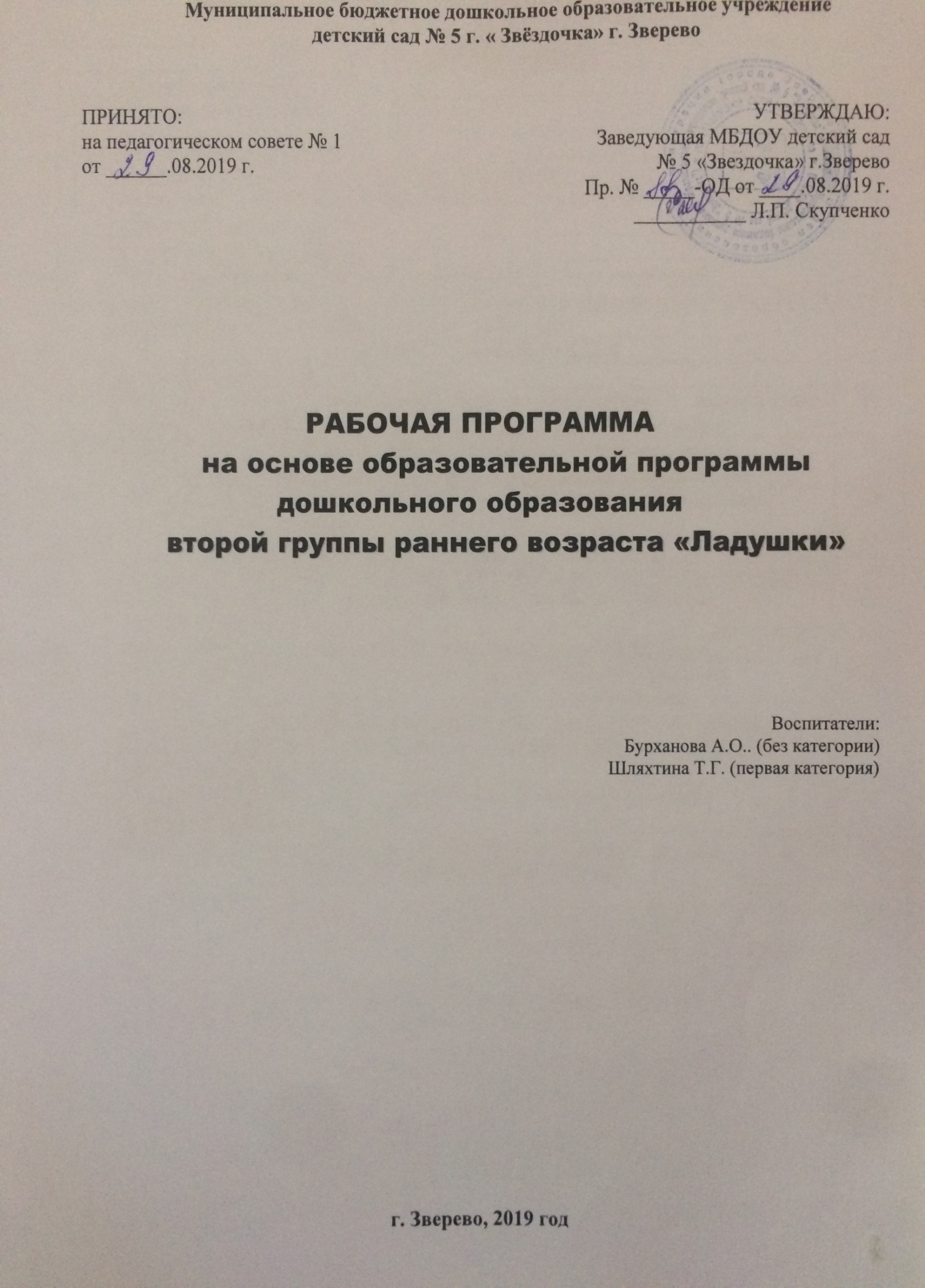 СодержаниеЦЕЛЕВОЙ РАЗДЕЛОбязательная частьПояснительная записка      Рабочая программа по развитию детей второй группы раннего возраста (далее - РП) разработана в соответствии с примерной основной образовательной программой дошкольного образования (ООП ДО) МБДОУ детский сад №5 «Звездочка», в соответствии с ФГОС ДО, примерной общеобразовательной программы дошкольного образования «От рождения до школы» под редакцией Н. Е. Вераксы,Т. С. Комаровой, М. А. Васильевой, образовательной программы ДОУ.Вариативная часть представлена парциальной программой: Лыкова И.А. «Цветные ладошки» - Изобразительная деятельность в детском саду. Первая младшая группа. Учебно-методическое пособие. – М.: Издательский дом «Цветной мир», 2014. – 144 с.Программа обеспечивает разностороннее развитие детей в возрасте от 2 до 3 лет с учётом их возрастных и индивидуальных особенностей по основным образовательным областям: «физическое развитие», «социально-коммуникативное развитие», «познавательное развитие», «речевое развитие» и «художественно-эстетическое развитие».Данная программа разработана в соответствии со следующими нормативными документами:- Федеральный закон «Об образовании в РФ» от 29 декабря . № 273-ФЗ- Приказ Министерства образования и науки РФ от 17 октября . № 1155 «Об утверждении федерального государственного образовательного стандарта дошкольного образования» (Зарегистрировано в Минюсте РФ 14 ноября . № 30384)- Письмо Министерства образования и науки РФ и Департамента общего образования от 28 февраля 2014 года № 08-249 «Комментарии к ФГОС дошкольного образования» - Постановление Главного государственного санитарного врача Российской Федерации от 15 мая . № 26 г. Москва от «Об утверждении СанПиН 2.4.1.3049-13 «Санитарно- эпидемиологические требования к устройству, содержанию и организации режима работы дошкольных образовательных организаций» (Зарегистрировано в Минюсте России 29 мая . № 28564)- Приказ Министерства образования и науки РФ от 30 августа . № 1014 «Об утверждении Порядка организации и осуществления образовательной деятельности по основным общеобразовательным программам  – образовательным программам дошкольного образования» (Зарегистрировано в Минюсте России 26.09.2013 № 30038)На уровне дошкольного учреждения:Устав МБДОУ № 5 «Звездочка» (Приказ № 234-ОД  от «14» 06. 2016 г.);Лицензия на правоведения образовательной деятельности 61Л01 № 0002794 регистрационный № 5254  от 07.07.2015 г.Локальными правовыми  актами ДОУ, правилами  внутреннего трудового распорядка, должностными  инструкциями.Рабочая программа может корректироваться в связи с изменениями нормативно-правовой базы дошкольного образования, образовательного запроса родителей. Рабочая программа представлена в виде комплексно-тематического планирования с использованием пяти областей развития.Срок реализации Программы — 1 год (2019 -2020 учебный год)         Учебный год начинается со 2 сентября и заканчивается 27 мая. Социальный паспорт группы (семей), находится в группе.Контингент воспитанников группы:Девочек-7, мальчиков - 6Педагоги, работающие на этой группе, не имеют квалификационной категории.                                                       1.1.2.Цели и задачи ПрограммыЦелью программы является проектирование социальных ситуаций развития ребенка и развивающей предметно-пространственной среды, обеспечивающих позитивную социализацию, мотивацию и поддержку индивидуальности детей через общение, игру, познавательно-исследовательскую деятельность и другие формы активности. Программа, в соответствии с Федеральным законом «Об образовании в Российской Федерации», содействует взаимопониманию и сотрудничеству между людьми, учитывает разнообразие мировоззренческих подходов, способствует реализации права детей дошкольного возраста на свободный выбор мнений и убеждений, обеспечивает развитие способностей каждого ребенка, формирование и развитие личности ребенка в соответствии с принятыми в семье и обществе духовно-нравственными и социокультурными ценностями в целях интеллектуального, духовно-нравственного, творческого и физического развития человека, удовлетворения его образовательных потребностей и интересов. Цели программы достигаются через решение следующих задач:охрана и укрепление физического и психического здоровья детей, в том числе их эмоционального благополучия;обеспечение равных возможностей для полноценного развития каждого ребенка в период дошкольного детства независимо от места проживания, пола, нации, языка, социального статуса; создание благоприятных условий развития детей в соответствии с их возрастными и индивидуальными особенностями, развитие способностей и творческого потенциала каждого ребенка как субъекта отношений с другими детьми, взрослыми и миром;объединение обучения и воспитания в целостный образовательный процесс на основе духовно-нравственных и социокультурных ценностей, принятых в обществе правил и норм поведения в интересах человека, семьи, общества;формирование общей культуры личности детей, развитие их социальных, нравственных, эстетических, интеллектуальных, физических качеств, инициативности, самостоятельности и ответственности ребенка, формирование предпосылок учебной деятельности;формирование социокультурной среды, соответствующей возрастным и индивидуальным особенностям детей;обеспечение психолого-педагогической поддержки семьи и повышение компетентности родителей (законных представителей) в вопросах развития и образования, охраны и укрепления здоровья детей;обеспечение преемственности целей, задач и содержания дошкольного общего и начального общего образования.Принципы и подходы к формированию ПрограммыВ соответствии со Стандартом Программа построена на следующих принципах:1. Поддержка разнообразия детства. Многообразие социальных, личностных, культурных, языковых, этнических особенностей, религиозных и других общностей, ценностей и убеждений, мнений и способов их выражения, жизненных укладов особенно ярко проявляется в условиях Российской Федерации – государства с огромной территорией, разнообразными природными условиями, объединяющего многочисленные культуры, народы, этносы. 2. Сохранение уникальности и самоценности детства как важного этапа в общем развитии человека. Самоценность детства – понимание детства как периода жизни значимого самого по себе, значимого тем, что происходит с ребенком сейчас, а не тем, что этот этап является подготовкой к последующей жизни. 3. Позитивная социализация освоение ребенком культурных норм, средств и способов деятельности, культурных образцов поведения и общения с другими людьми, приобщение к традициям семьи, общества.4. Личностно-развивающий и гуманистический характер взаимодействия взрослых (родителей (законных представителей), педагогических и иных работников организации) и детей. Личностно-развивающее взаимодействие является неотъемлемой составной частью социальной ситуации развития ребенка в организации, условием его эмоционального благополучия и полноценного развития. 5. Содействие и сотрудничество детей и взрослых, признание ребенка полноценным участником (субъектом) образовательных отношений. Каждый участник имеет возможность внести свой индивидуальный вклад в ход игры, занятия, проекта, обсуждения, в планирование образовательного процесса, может проявить инициативу. Детям предоставляется возможность высказывать свои взгляды, свое мнение, занимать позицию и отстаивать ее, принимать решения и брать на себя ответственность в соответствии со своими возможностями. 6. Сотрудничество Организации с семьей. Сотрудничество, кооперация с семьей, открытость в отношении семьи, уважение семейных ценностей и традиций, их учет в образовательной работе являются важнейшим принципом образовательной программы. Сотрудники Организации должны знать об условиях жизни ребенка в семье, понимать проблемы, уважать ценности и традиции семей воспитанников. Программа предполагает разнообразные формы сотрудничества с семьей, как в содержательном, так и в организационном планах. 7. Сетевое взаимодействие с организациями социализации, образования, охраны здоровья и другими партнерами, которые могут внести вклад в развитие и образование детей, а также использование ресурсов местного сообщества и вариативных программ дополнительного образования детей для обогащения детского развития. Программа предполагает, что мы устанавливаем партнерские отношения не только с семьями детей, но и с другими организациями и лицами, которые могут способствовать обогащению социального и/или культурного опыта детей, приобщению детей к национальным традициям (посещение театров, музеев, освоение программ дополнительного образования), к природе и истории родного края; содействовать проведению совместных проектов, экскурсий, праздников, посещению концертов, а также удовлетворению особых потребностей детей, оказанию психолого-педагогической и/или медицинской поддержки в случае необходимости (центры семейного консультирования и др.). 8. Индивидуализация дошкольного образования открывает возможности для индивидуализации образовательного процесса, появления индивидуальной траектории развития каждого ребенка с характерными для данного ребенка спецификой и скоростью, учитывающей его интересы, мотивы, способности и возрастно-психологические особенности. При этом сам ребенок становится активным в выборе содержания своего образования, разных форм активности. 9. Возрастная адекватность образования подбор педагогом содержания и методов дошкольного образования в соответствии с возрастными особенностями детей. Важно использовать все специфические виды детской деятельности (игру, коммуникативную и познавательно-исследовательскую деятельность, творческую активность, обеспечивающую художественно-эстетическое развитие ребенка), опираясь на особенности возраста и задачи развития, которые должны быть решены в дошкольном возрасте. 10. Развивающее вариативное образование образовательное содержание предлагается ребенку через разные виды деятельности с учетом его актуальных и потенциальных возможностей усвоения этого содержания и совершения им тех или иных действий, с учетом его интересов, мотивов и способностей.11. Полнота содержания и интеграция отдельных образовательных областей. В соответствии со Стандартом программа предполагает всестороннее социально-коммуникативное, познавательное, речевое, художественно-эстетическое и физическое развитие детей посредством различных видов детской активности. 12. Инвариантность ценностей и целей при вариативности средств реализации и достижения целей Программы. Стандарт и программа задают инвариантные ценности и ориентиры, которые являются научно-методическими опорами в современном мире разнообразия и неопределенности. Также свою Программу мы строим на принципах дошкольной педагогики и возрастной психологии:1. Принцип развивающего образования, в соответствии с которым главной целью дошкольного образования является развитие ребенка.2. Принцип научной обоснованности и практической применимости(содержание программы должно соответствовать основным положениям возрастной психологии и дошкольной педагогики, при этом иметь возможность реализации в массовой практике дошкольного образования).3. Принцип интеграции содержания дошкольного образования в соответствии с возрастными возможностями и особенностями детей, спецификой и возможностями образовательных областей. 4. Комплексно-тематический принцип построения образовательного процесса.1.1.4. Возрастные характеристики воспитанников и особенности осуществления образовательного процессаОсобенности осуществления образовательного процесса (национально-культурные, демографические, климатические и другие)Организационные:Образовательный процесс в  группе предусматривает решение программных образовательных задач в следующих формах организации деятельности:- Совместная образовательная деятельность взрослых и детей - Совместная образовательная деятельность детей и взрослых осуществляется как в ходе непосредственно образовательной деятельности, так и в ходе осуществления режимных моментов.Совместная деятельность предполагает индивидуальную, подгрупповую и групповую формы организации образовательной работы с воспитанниками. Она строится на: субъект-субъектной (партнерской, равноправной) позиции взрослого и ребенка;диалогическом (а не монологическом) общение взрослого с детьми;продуктивном взаимодействии ребенка со взрослым и сверстниками;партнерской формой организации образовательной деятельности (возможностью свободного размещения, перемещения, общения детей и др.)В первом блоке содержание организуется комплексно - тематически, во втором – в соответствии с традиционными видами детской деятельности.Вся работа по реализации программы строится при тесном взаимодействии с семьями детей.Непосредственно образовательная деятельность, регламентированная данной программой, организуется как совместная интегративная деятельность педагогов с детьми, которая включает различные виды детской деятельности: игровую, двигательную, коммуникативную, познавательно-исследовательскую, восприятие художественной литературы и фольклора, элементарную трудовую деятельность, конструирование из различных материалов, изобразительную, музыкальную.Образовательный процесс в группе строится на использовании современных личностно-ориентированных технологий, направленных на партнерство, сотрудничество и сотворчество педагога и ребенка.Свободная самостоятельная деятельность  детей - предполагает свободную деятельность воспитанников в условиях созданной педагогами (в том числе совместно с детьми) предметно-развивающей образовательной среды. Самостоятельная деятельность:обеспечивает каждому ребенку возможность выбора деятельности по интересам;позволяет ему взаимодействовать со сверстниками или действовать индивидуально;содержит в себе проблемные ситуации и направлена на самостоятельное решение ребенком разнообразных задач;позволяет на уровне самостоятельности освоить (закрепить, апробировать) материал, изучаемый в совместной деятельности со взрослым.Национально-культурные:Содержание дошкольного образования в МБДОУ включает в себя вопросы истории и культуры города Зверево, природного, социального и рукотворного мира, который с детства окружает маленького зверевчанина.Поликультурное воспитание дошкольников строится на основе изучения национальных традиций семей воспитанников группы. Дошкольники знакомятся с самобытностью и уникальностью русской и других национальных культур, представителями которых являются участники образовательного процесса.На этапе дошкольного детства очень важно, чтобы в процессе образования ребенка были задействованы все компоненты – чтобы ребенок знал и понимал чужую культуру; умел взаимодействовать с представителями других национальностей; ценил многообразие мира.В системе развивающего обучения все более важную роль играет культурная среда. Многочисленные материальные объекты культурного окружения – видимый, обоняемый, звучащий мир, сотворенный гением и трудом человека, - являются идеальным пространством, в котором индивидуальное развитие ребенка находит и реальные стимулы, и безграничные возможности самореализации.Комплексное и непосредственное деятельное освоение культурного наследия – это сложное переплетение зрительной информации с эмоциями; логического и рационального с памятью и воображением; фантазии со здравым смыслом; проблем общих для всех с выбором индивидуальных путей их разрешения; версий, гипотез, предположений с аргументированным их обоснованием; значимости собственного опыта с ценностью опыта других. Именно поэтому реальная культурная среда – то пространство, в котором ребенок получает возможность максимально реализовать свой природный личностный потенциал.Традиции группы:знакомство с народными играми, национальными куклами;приобщение к музыке, устному народному творчеству, художественной литературе;Демографические: 
Климатические условия. Климатические условия Ростовской области  имеют свои особенности: обилие снега, высокая температура в летний период. Исходя из этого, в образовательный процесс ДОУ и группы включены мероприятия, направленные на оздоровление детей и предупреждение утомляемости.В режим дня каждой возрастной группы ежедневно включены бодрящая гимнастика, упражнения для профилактики плоскостопия, упражнения для расслабления позвоночника и коррекции осанки, дыхательная гимнастика, гимнастика для глаз. Территориальные особенности.           Город Зверево находится на севере Ростовской области. Самая высокая точка (над уровнем моря) в Ростовской области. В городе есть действующая шахта «Обуховская» по добыче природного угля.Фауны и флора разнообразна: все это позволяет не просто решать экологические задачи воспитания, но формировать у детей осознанно-правильное отношение и становление деятельно-практического подхода к охране природы.  В работе с детьми  по данному направлению используются разнообразные формы работы: наблюдения в природе, целевые прогулки, экскурсии в парк, экологические беседы и др., что позволяет максимально приблизить детей к природе, формировать осознанно-бережное отношение к ней.Возрастные особенности  детей  подробно сформулированы в примерной общеобразовательной программе дошкольного образования  «От рождения до школы».«От рождения до школы» Примерная общеобразовательная программа дошкольного образования/ Под ред. Н.Е. Вераксы, Т.С. Комаровой, М.А. Васильевой. –3-е изд., испр .и доп.- М.: МОЗАЙКА – СИНТЕЗ, 2014:Вторая группа раннего  возраста (от 2 до 3 лет)     Социальный  статус родителей		  Социальными заказчиками деятельности учреждения являются в первую очередь родители воспитанников. Поэтому педагоги группы пытаются создать доброжелательную, психологически комфортную атмосферу, в основе которой лежит определенная система взаимодействия с родителями, взаимопонимание и сотрудничество.Особенности семей: многодетные, полные и неполные семьи.1.1.5. Планируемые результаты освоения ПрограммыВ соответствии с ФГОС ДО специфика дошкольного детства и системные особенности дошкольного образования делают неправомерными требования от ребенка дошкольного возраста конкретных образовательных достижений. Поэтому результаты освоения Программы представлены в виде целевых ориентиров дошкольного образования и представляют собой возрастные характеристики возможных достижений ребенка к концу дошкольного образования. Реализация образовательных целей и задач Программы направлена на достижение целевых ориентиров дошкольного образования, которые описаны как основные характеристики развития ребенка. Основные характеристики развития ребенка представлены в виде изложения возможных достижений воспитанников на разных возрастных этапах дошкольного детства. К целевым ориентирам дошкольного образования относятся следующие социально-нормативные возрастные характеристики возможных достижений ребенка:Целевые ориентиры образования в младенческом и раннем возрасте:ребенок интересуется окружающими предметами и активно действует с ними; эмоционально вовлечен в действия с игрушками и другими предметами, стремится проявлять настойчивость в достижении результата своих действий;использует специфические, культурно фиксированные предметные действия, знает назначение бытовых предметов (ложки, расчески, карандаша и пр.) и умеет пользоваться ими. Владеет простейшими навыками самообслуживания; стремится проявлять самостоятельность в бытовом и игровом поведении;владеет активной речью, включенной в общение; может обращаться с вопросами и просьбами, понимает речь взрослых; знает названия окружающих предметов и игрушек;стремится к общению со взрослыми и активно подражает им в движениях и действиях; появляются игры, в которых ребенок воспроизводит действия взрослого;проявляет интерес к сверстникам; наблюдает за их действиями и подражает им;проявляет интерес к стихам, песням и сказкам, рассматриванию картинки, стремится двигаться под музыку; эмоционально откликается на различные произведения культуры и искусства;у ребенка развита крупная моторика, он стремится осваивать различные виды движения (бег, лазанье, перешагивание и пр.).1.2.Часть формируемая участниками образовательных отношений1.2.1.Цели, задачи, принципы, реализуемые парциальной образовательной программойЛыкова И.А. «Изобразительная деятельность в детском саду», М.: Издательский дом «Цветной мир», 2016.Цель:  формирование у детей интереса к изобразительной деятельности, обогащение художественных впечатлений.Задачи:формировать становление и постепенное расширение художественного опыта;создание условий для активного и самостоятельного освоения детьми базовых технологий в изобразительной деятельности;развивать эстетическое восприятие;поддержка активности, самостоятельности.Планируемые результаты освоения детьми ООП в части, формируемой участниками образовательных отношений: Проявляет заметный интерес к иллюстрациям в детских книжках, к народной игрушке; Охотно экспериментирует с художественными инструментами и материалом;Создает образы конкретных предметов и явлений окружающего мира;Самостоятельно создает выразительные образы различных объектов и явлений окружающего мираУспешно, самостоятельно и с интересом применяет освоенные художественные техники и способы.1.2.2. Характеристика особенностей  развития детей с ОВЗХарактеристика особенностей развития детей с тяжелыми нарушениями речи (общим недоразвитием речи):В данном возрасте работа учителя – логопеда в группе не проводится до достижения детей старшей возрастной группы. Работу ведет только педагог-психолог по адаптации детей. В группе, детей с диагнозом  ОВЗ – нет. II.СОДЕРЖАТЕЛЬНЫЙ РАЗДЕЛ2.1. Обязательная часть2.1.1. Описание образовательной деятельности в соответствии с направлениями развития ребенка, представленными в пяти образовательных областях.В соответствии с ФГОС ДО  содержание Программы  обеспечивает  развитие личности, мотивации и способностей детей в различных видах деятельности и охватывает следующие структурные единицы, представляющие определенные направления развития и образования детей (далее – образовательные области):социально-коммуникативное развитие;познавательное развитие; речевое развитие;художественно-эстетическое развитие;физическое развитие.Социально-коммуникативное развитие направлено на:усвоение норм и ценностей, принятых в обществе, включая моральные и нравственные ценности; развитие общения и взаимодействия ребенка со взрослыми и сверстниками; становление самостоятельности, целенаправленности и саморегуляции собственных действий; развитие социального и эмоционального интеллекта, эмоциональной отзывчивости, сопереживания, формирование готовности к совместной деятельности со сверстниками, формирование уважительного отношения и чувства принадлежности к своей семье и к сообществу детей и взрослых в Организации; формирование позитивных установок к различным видам труда и творчества; формирование основ безопасного поведения в быту, социуме, природе.Познавательное развитие предполагает:развитие интересов детей, любознательности и познавательной мотивации; формирование познавательных действий, становление сознания; развитие воображения и творческой активности; формирование первичных представлений о себе, других людях, объектах окружающего мира, о свойствах и отношениях объектов окружающего мира (форме, цвете, размере, материале, звучании, ритме, темпе, количестве, числе, части и целом, пространстве и времени, движении и покое, причинах и следствиях и др.);о малой родине и Отечестве, представлений о социокультурных ценностях нашего народа, об отечественных традициях и праздниках, о планете Земля как общем доме людей, об особенностях ее природы, многообразии стран и народов мира.Речевое развитие включает:развитие предпосылок ценностно-смыслового восприятия и понимания произведений искусства (словесного, музыкального, изобразительного), мира природы; становление эстетического отношения к окружающему миру; формирование элементарных представлений о видах искусства; восприятие музыки, художественной литературы, фольклора; стимулирование сопереживания персонажам художественных произведений; реализацию самостоятельной творческой деятельности детей (изобразительной, конструктивно-модельной, музыкальной и др.).  Физическое развитие включает: приобретение опыта в следующих видах деятельности детей: двигательной, в том числе связанной с выполнением упражнений, направленных на развитие таких физических качеств, как координация и гибкость; способствующих правильному формированию опорно-двигательной системы организма, развитию равновесия, координации движения, крупной и мелкой моторики обеих рук, а также с правильным, не наносящем ущерба организму выполнением основных движений (ходьба, бег, мягкие прыжки, повороты в обе стороны), формирование начальных представлений о некоторых видах спорта, овладение подвижными играми с правилами; становление целенаправленности и саморегуляции в двигательной сфере; становление ценностей здорового образа жизни, овладение его элементарными нормами и правилами (в питании, двигательном режиме, закаливании, при формировании полезных привычек и др.)Развитие игровой деятельности включает:создание условий для развития игровой деятельности детей;формирование игровых умений, развитых культурных форм игры.развитие у детей интереса к различным видам игр; всестороннее воспитание и гармоничное развитие детей в игре (эмоционально- нравственное, умственное, физическое, художественно-эстетическое и социально- коммуникативное);развитие самостоятельности, инициативы, творчества, навыков саморегуляции;формирование доброжелательного отношения к сверстникам, умения взаимодействовать, договариваться, самостоятельно разрешать конфликтные ситуацииЦелостность педагогического процесса в ДОУ обеспечивается реализацией примерной общеобразовательной программы дошкольного образования « От рождения до школы»/ Под ред. Н.Е. Вераксы, Т.С. Комаровой, М.А. Васильевой.- 3-е изд., исп. И доп.- М.: МОЗАИКА –СИНТЕЗ, 2014. В программе представлена образовательная деятельность в соответствии с направлениями развития детей от 1 года до школы: Образовательная область  «Социально – коммуникативное развитие» – 115-129стр.; Образовательная область  «Познавательное развитие» 133–150 стр.; Образовательная область  «Речевое развитие» – стр. 157 – 166; Образовательная область  «Художественно – эстетическое развитие» – стр. 168-190; Образовательная область  «Физическое развитие» – стр. 196-203.2.1.2. Описание вариативных форм, методов, средств реализации программы по образовательным областям в соответствии с возрастными особенностями.Данный раздел представлен в примерной общеобразовательной программы дошкольного образования «От рождения до школы»/ Под ред. Н.Е. Вераксы, Т.С. Комаровой, М.А. Васильевой.- 3-е изд., исп. И доп.- М.: МОЗАИКА –СИНТЕЗ, 2014.стр 136-143.В соответствии с ПООП ДО при подборе форм, методов, способов реализации программы для достижения  планируемых результатов и развития в пяти образовательных областях необходимо учитывать общие характеристики возрастного развития детей и задачи развития для каждого возрастного периода.Образовательный процесс может подразделен на:непосредственно - образовательную деятельность (занятия);совместную деятельность взрослых и детей;самостоятельную деятельность детей;взаимодействие с семьями детей по реализации основной общеобразовательной программы дошкольного образования.     Построение образовательного процесса основывается на адекватных возрасту формах работы с детьми. Выбор форм работы осуществляется педагогом самостоятельно и зависит от контингента воспитанников, оснащенности дошкольного учреждения на данном этапе, этнокультурных особенностей детского сада и региона  в целом, от опыта и творческого подхода педагога.Формы и методы работы с детьми по образовательной области «Социально-коммуникативное развитие»Формы и методы работы с детьми по образовательной области «Познавательное развитие»Формы и методы работы с детьми по образовательной области «Речевое  развитие»Формы и методы работы с детьми по образовательной области «Художественно-эстетическое развитие»Формы и методы работы с детьми по образовательной области «Физическое развитие»Методы и приемы организации обученияС учётом особенностей социализации дошкольников и механизмов освоения социокультурного опыта можно выделить следующие группы методов, которые применяем:  Процесс обучения детей в группе строится, опираясь на наглядность, а специальная организация развивающей среды способствует расширению и углублению представлений детей об окружающем мире.Максимально допустимый объем образовательной нагрузки соответствует санитарно - эпидемиологическим правилам и нормативам СанПиН  2.4.1.3049-13  "Санитарно-эпидемиологические требования к устройству, содержанию и организации режима работы дошкольных образовательных организаций",  утвержденным постановлением Главного государственного санитарного врача Российской Федерации от 15 мая . № 26  (зарегистрировано Министерством юстиции Российской Федерации 29 мая ., регистрационный  № 28564). Максимально допустимый объем недельной образовательной нагрузки, включая реализацию дополнительных образовательных программ, для детей дошкольного возраста составляет: в  группе (дети от 2 – 3 лет) – 1час 30 мин. Продолжительность непрерывной непосредственно образовательной деятельностидля детей до 3-го г. – не более 10 минут,Максимально допустимый объем образовательной нагрузки в первой половине дняне превышает 20  минут соответственно.В середине времени, отведенного на непрерывную образовательную деятельность, проводят физкультминутку. Перерывы между периодами непосредственно образовательной деятельности - не менее 10 минутНепосредственно образовательная деятельность физкультурно-оздоровительного и эстетического цикла занимает  не менее 50% общего времени, отведенного на непосредственно образовательную деятельность.Непосредственно-образовательная деятельность, требующая повышенной познавательной активности и умственного напряжения детей, проводится в первую половину дня и в дни наиболее высокой работоспособности (вторник, среда), сочетается с физкультурными и музыкальными занятиями.2.1.3.Описание образовательной деятельности по профессиональной коррекции нарушений развития детейКоррекционная и инклюзивная педагогика представлена в примерной общеобразовательной программе дошкольного образования « От рождения до школы»/ Под ред. Н.Е. Вераксы, Т.С. Комаровой, М.А. Васильевой.- 3-е изд., исп. И доп.- М.: МОЗАИКА –СИНТЕЗ, 2014. –стр. 211-248. 2.1.4. Способы направления поддержки детской инициативыСпособы и направления поддержки детской инициативы в соответствии с психолого- педагогическими требованиями ФГОС ДО    Цель: обеспечить условия для предоставления ребенку широкого спектра специфических для дошкольников видов деятельности для успешной социализации ребёнка с учетом социальной ситуации  развития.    Задача  — помочь ребёнку определиться с выбором, направить и увлечь его той деятельностью, в которой, с одной стороны, ребёнок в большей степени может удовлетворить свои образовательные интересы и овладеть определёнными способами деятельности, с другой — педагог может решить собственно педагогические задачи.Все виды деятельности являются - способами поддержки детской инициативы.     Условие  - создание развивающей предметно-пространственной среды (трансформируемая, полифункциональная, насыщенная социально значимыми образцами деятельности и общения). 2.1.5. Особенности образовательной деятельности разных видов и культурных практик Согласно федеральному государственному образовательному стандарту дошкольного образования, содержание образовательной программы дошкольного образования должно обеспечивать развитие личности, мотивации и способностей детей в различных видах деятельности и охватывать следующие образовательные области: социально- коммуникативное развитие, познавательное развитие, речевое развитие, художественно- эстетическое развитие, физическое развитие. В свою очередь содержание данных образовательных областей зависит от возрастных и индивидуальных особенностей детей, определяется целями и задачами образовательной программы дошкольного образования и может реализовываться в различных видах деятельности (общении, игре, познавательно- исследовательской деятельности – как сквозных механизмах развития ребенка). Так, согласно Стандарту для детей дошкольного возраста – это ряд видов деятельности, таких как:  игровая, включая сюжетно-ролевую игру, настольные игры и другие виды игры, коммуникативная (общение и взаимодействие со взрослыми и сверстниками),познавательно-исследовательская (исследования объектов окружающего мира и экспериментирования с ними),  восприятие художественной литературы и фольклора,самообслуживание и элементарный бытовой труд (в помещении и на улице),конструирование из разного материала, включая конструкторы, модули, бумагу, природный и иной материал, изобразительная (рисование, лепка, аппликация),музыкальная (восприятие и понимание смысла музыкальных произведений, пение, музыкально-ритмические движения, игры на детских музыкальных инструментах),двигательная (овладение основными движениями) формы активности ребенка.Образовательная деятельность, осуществляемая в утренний отрезок времени включает: наблюдения - в уголке природы, за деятельностью взрослых (сервировка стола к завтраку); индивидуальные игры и игры с небольшими подгруппами детей (дидактические, развивающие, сюжетные, музыкальные, подвижные и пр.); создание практических, игровых, проблемных ситуаций и ситуаций общения, сотрудничества, гуманных проявлений, заботы о малышах в детском саду, проявлений эмоциональной отзывчивости к взрослым и сверстникам;беседы и разговоры с детьми по их интересам; рассматривание дидактических картинок, иллюстраций, просмотр видеоматериалов разнообразного содержания; индивидуальную работу с детьми в соответствии с задачами разных образовательных областей; двигательную деятельность детей, активность которой зависит от содержания организованной образовательной деятельности в первой половине дня; работу по воспитанию у детей культурно-гигиенических навыков и культуры здоровья.Образовательная деятельность, осуществляемая во время прогулки включает: подвижные игры и упражнения, направленные на оптимизацию режима двигательной активности и укрепление здоровья детей;наблюдения за объектами и явлениями природы, направленное на установление разнообразных связей и зависимостей в природе, воспитание отношения к ней; экспериментирование с объектами неживой природы;сюжетно-ролевые и конструктивные игры (с песком, со снегом, с природным материалом); элементарную трудовую деятельность детей на участке детского сада;свободное общение воспитателя с детьми.Во второй половине дня организуем  разнообразные культурные практики, ориентированные на проявление детьми самостоятельности и творчества в разных видах деятельности. В культурных практиках создаем атмосферу свободы выбора, творческого обмена и самовыражения, сотрудничества взрослого и детей. Организация культурных практик носит преимущественно подгрупповой характер.
 
Совместная игра воспитателя и детей (сюжетно-ролевая, режиссерская, игра-драматизация, строительно-конструктивные игры) направлена на обогащение содержания творческих игр, освоение детьми игровых умений, необходимых для организации самостоятельной игры.
 
Ситуации      общения    и    накопления    положительного    социально-эмоционального опыта носят проблемный характер и заключают в себе жизненную проблему, близкую детям дошкольного возраста, в разрешении которой они принимают непосредственное участие. Такие ситуации могут быть реально-практического характера (оказание помощи сверстникам), условно-вербального характера (на основе жизненных сюжетов или сюжетов литературных произведений) и имитационно-игровыми. Творческая мастерская предоставляет детям условия для использования и применения знаний. Мастерские разнообразны по своей тематике, содержанию, например: просмотр познавательных презентаций, оформление художественной галереи, книжного уголка или библиотеки («Мастерская книгопечатания», «В гостях у сказки»), игры и коллекционирование. Начало мастерской — это обычно задание вокруг слова, мелодии, рисунка, предмета, воспоминания. Далее следует работа с самым разнообразным материалом: словом, звуком, цветом, природными материалами, схемами и моделями. И обязательное включение детей в рефлексивную деятельность: анализ своих чувств, мыслей, взглядов («Чему удивились? Что узнали? Что порадовало?» и пр.). Результатом работы в творческой мастерской является создание книг-самоделок, детских журналов, составление маршрутов путешествия на природу, оформление коллекции, создание продуктов детского рукоделия и пр.
 
 Музыкально-театральная  и  литературная  гостиная   — форма организации художественно-творческой деятельности детей, предполагает организацию восприятия музыкальных и литературных произведений, творческую деятельность детей и свободное общение воспитателя и детей на литературном или музыкальном материале.
 
Сенсорный и интеллектуальный задания — система заданий преимущественно игрового характера, обеспечивающая становление системы сенсорных эталонов (цвета, формы, пространственных отношений и др.), способов интеллектуальной деятельности (умение сравнивать). Сюда относятся развивающие игры. 
Детский досуг — вид деятельности, организуем игры, развлечения, отдых. 
Коллективная и индивидуальная трудовая деятельность носит общественно полезный характер и организуется как хозяйственно-бытовой труд и труд в природе.2.1.6. Особенности взаимодействия педагогического коллектива с семьями воспитанников.Описание в разделе «Взаимодействие детского сада с семьёй» программы «От рождения до школы» / Под ред. Н.Е. Вераксы, Т.С. Комаровой, М.А. Васильевой.- 3-е изд., исп. И доп.- М.: МОЗАИКА –СИНТЕЗ, 2014. - стр.108.2.2. Часть, формируемая участниками образовательных отношений.2.2.1.  Описание вариативных форм, способов, методов и средств реализации программы с учетом возрастных и индивидуальных особенностей воспитанников, специфики их образовательных потребностей и интересов.       Содержание работы по образовательным областям в группе реализует Примерную основную образовательную программу «От рождения до школы» /Под ред. Н.Е.Вераксы, Т.С.Комаровой, М.А.Васильевой 2014 г.  с осуществлением деятельности по всем направлениям развития воспитанников, таким как познавательное, речевое, социально-коммуникативное, художественно-эстетическое и физическое. Этому способствует использование парциальных программ, образовательных проектов (комплексно-тематического планирования) .     Парциальные программы и образовательные проекты интегрируются в содержание обязательной части программы, их освоение воспитанниками осуществляется в процессе ОД и в режимных моментах.
   Цель: способствовать  всестороннему развитию ребенка-дошкольника, раскрыть его творческие возможности и способности.  Так в группе реализуется программа Лыковой И.А. «Изобразительная деятельность в детском саду», М.: Издательский дом «Цветной мир», 2016.Цель:  формирование у детей интереса к изобразительной деятельности, обогащение художественных впечатлений.Задачи:формировать становление и постепенное расширение художественного опыта;создание условий для активного и самостоятельного освоения детьми базовых технологий в изобразительной деятельности;развивать эстетическое восприятие;поддержка активности, самостоятельности.Перспективный план в Приложении № 12.2.2.Описание образовательной деятельности ДОУ по профессиональной  коррекции нарушений развития детейКоррекционно-развивающая работа – это система специальных педагогических мероприятий, направленных на преодоление или ослабление недостатков в физическом или психологическом развитии детей.Система коррекционно- развиваюшей работы в нашей группе построена с учётом возрастных и индивидуальных особенностей детей, их потребностей в оказании коррекционной помощи узкими специалистами, запросов родителей (законных представителей) воспитанников.Содержание коррекционно-развивающей работы в соответствие с ФГОС направлено на создание системы комплексной помощи детям в освоении основной образовательной программы, необходимой коррекции недостатков в развитии детей, их социальную адаптацию и комплексную подготовку воспитанников к школе.Система коррекционно-развивающей работы в группе складывается из коррекционно-психологической работы, осуществляемой педагогом-психологом.    Коррекционную и развивающую работу педагог-психолог, планирует и ведёт с учетом приоритетных направлений нашего ДОУ и группы, специфики детского коллектива.    От педагога-психолога требуется создать благоприятный для развития ребенка климат в группе, а также необходимо оказывать своевременную психологическую помощь, как детям, так и их родителям, воспитателям. Дети, которые нуждаются в большей психологической помощи, направляются на ПМПК ДОУ.Работа ведется с детьми по плану педагога-психолога.2.2.3.  Особенности взаимодействия педагогического коллектива с семьями воспитанников       Семья является важнейшим общественным институтом, имеющим решающее значение, как для индивидуальной жизни человека, так и для социального, экономического культурологического развития общества.  Основной целью взаимодействие с родителями является обеспечение гармоничного единства семейного и общественного воспитания, повышение моральной ответственности и правовой культуры за воспитание детей, привлечение родительской общественности к активному участию в жизни группы и детского сада.
Работа с родителями представлена тремя направлениями, которая проходит через разнообразные формы работы:
1). Психолого-педагогическое просвещение: тематических лекториев (педагогических, медицинских, психологических); родительских собраний в форме викторин, «Деловых игр», проведение бесед, семинаров, тренингов, викторин.
2). Вовлечение родителей в образовательный процесс:  родители участники праздников, развлечений, тематических дней,  пропаганда положительного опыта семейного воспитания.
3). Участие родителей в управлении образовательного процесса,  посещение открытых занятий,  участие родителей в родительском комитете. Создается микроклимат,  в основе которого – уважение к личности человека, забота о каждом, доверительные отношения между взрослыми и детьми, родителями и педагогами.
Работа родительского - педагогического коллектива основана на принципах:
·                    единый подход к процессу воспитания ребенка;
·                    открытость дошкольного учреждения (группы) для родителей;
·                    уважение и доброжелательность друг к другу
·                    дифференцированный подход к каждой семье;
          Необходимо, чтобы воспитывающие взрослые постоянно сообщали друг другу о разнообразных фактах из жизни детей в группе и семье, о состоянии каждого ребенка (его самочувствии, настроении), о развитии детско-взрослых (в том числе детско-родительских) отношений. Такое информирование происходит при непосредственном общении (в ходе бесед, консультаций, на собраниях, конференциях) либо опосредованно, при получении информации из различных источников: стендов, газет, журналов (рукописных, электронных), разнообразных буклетов, интернет-сайта (детского сада), а также переписки (в том числе электронной).Стендовая информация вызывает у родителей больше интереса, они принимают участие в ее подготовке, а также, она отвечает информационным запросам семьи, хорошо структурирована и эстетически оформлена (используются фотографии и иллюстративный материал).Важно предоставлять родителям право выбора форм и содержания взаимодействия с партнерами, обеспечивающими их образование (социальным педагогом, психологом, группой родителей и пр.), привлекать к участию в планировании и формировании содержания совместной работы. План с родителями на 2019 – 2020 учебный год Приложение №2
Формы взаимодействия группы с семьями воспитанников Планируемые результаты сотрудничества педагогов группы с семьями воспитанников:Сформированность у родителей представлений о сфере педагогической деятельности.Овладение родителями практическими умениями и навыками воспитания и обучения детей дошкольного возраста.Формирование устойчивого интереса родителей к активному включению в общественную деятельность.2.2.4. Взаимодействие группы с социальными институтамиМБДОУ д/с № 5, являясь открытой социальной системой, тесно сотрудничает и взаимодействует с другими социальными институтами, помогающими решать поставленные в программе образовательные цели и задачи, что в свою очередь будет способствовать повышению качества образовательных услуг, предоставляемых детским  садом.Наша группа, в силу возраста детей взаимодействует с социальными институтами: детская поликлиника, ДК Маяк, ДЮСШ «Олимпик», сады города.Дети и родители участвуют в конкурсах, праздниках, выставках и т.д.III  ОРГАНИЗАЦИОННЫЙ РАЗДЕЛ3.1. Обязательная часть3.1.1. Материально-техническое обеспечение программы, обеспеченность методическими материалами, средствами обучения и воспитания, среда, кадры, литератураМатериально-техническое обеспечение программы описаны в программе «От рождения до школы» под редакцией Н.Е. Веракса, М., Мозаика – Синтез, 2014:-культурно-досуговая деятельность стр. 77;- особенности организации предметно – пространственной среды – стр. 81;-учебно-методический комплект к программе - стр. 308;- кадровые условия реализации программы - стр. 84- режим дня – стр. 70;- примерное комплексно – тематическое планирование – стр.2503.2. Часть, формируемая участниками образовательных отношений.3.2.1.  Материально-техническое обеспечение программыДанная рабочая программа обеспечивает материально-технические условия, позволяющие достичь обозначенные ею цели и выполнить задачи, в т. ч.:─ осуществлять все виды деятельности ребенка, как индивидуальной самостоятельной, так и в рамках группы с учетом возрастных и индивидуальных особенностей воспитанников, их особых образовательных потребностей; ─ организовывать участие родителей воспитанников (законных представителей), педагогических работников и представителей общественности в разработке основной образовательной программы, в создании условий для ее реализации, а также мотивирующей образовательной среды, уклада группы, осуществляющей образовательную деятельность;─ использовать в образовательном процессе современные образовательные технологии (в т. ч. игровые, коммуникативные, проектные технологии и культурные практики социализации детей);─ обновлять содержание основной образовательной программы, методики и технологий ее реализации в соответствии с динамикой развития системы образования, запросами воспитанников и их родителей (законных представителей) с учетом особенностей социокультурной среды развития воспитанников и специфики информационной социализации детей;─ обеспечивать эффективное использование профессионального и творческого потенциала педагогических, руководящих и иных работников организации, осуществляющей образовательную деятельность, повышения их профессиональной, коммуникативной, информационной,  правовой компетентности и мастерства мотивирования детей;В группе, осуществляющая образовательную деятельность по программе, создает материально-технические условия, обеспечивающие:1) возможность достижения  воспитанниками планируемых результатов освоения Программы; 2) выполнение требований:– санитарно-эпидемиологических правил и нормативов: – пожарной безопасности и электробезопасности.– охране здоровья воспитанников и охране труда работников МБДОУ;3) возможность для беспрепятственного доступа воспитанников с ограниченными возможностями здоровья, в т. ч. детей-инвалидов, к объектам инфраструктуры группы, осуществляющей образовательную деятельность.При создании материально-технических условий для детей с ограниченными возможностями здоровья МБДОУ и группа учитывает особенности их физического и психофизиологического развития.Группа имеет необходимое для всех видов образовательной деятельности воспитанников (в т. ч. детей с ограниченными возможностями здоровья и детей-инвалидов), педагогической, административной и хозяйственной деятельности оснащение и оборудование:– учебно-методический комплект различных развивающих игр;–помещения для занятий, обеспечивающие образование детей через игру, общение, познавательно-исследовательскую деятельность и другие формы активности ребенка с участием взрослых и других детей; –оснащение предметно-развивающей среды, включающей средства образования и воспитания, подобранные в соответствии с возрастными и индивидуальными особенностями детей дошкольного возраста,– мебель, техническое оборудование, спортивный и хозяйственный инвентарь, инвентарь для художественного творчества, музыкальные инструменты.Мы, педагоги,  заботимся о сохранении и развитии материально - технической базы и создании благоприятных медико-социальных условий пребывания детей в группе.    Учебно-методическое обеспечение программы является постоянно развивающимся инструментом профессиональной деятельности, отражающим современные достижения и тенденции в отечественном и мировом дошкольном образовании. Приложение № 3Информационные ресурсы: Для проведения консультаций и семинаров для педагогов и родителей используем мультимедийный проектор, эл. доску, ноутбук, которые находятся в музыкальном зале и методическом кабинете.3.2.2.  Режим дняНепременным условием в группе раннего возраста (2-3 лет), здорового образа жизни и успешного развития детей является правильный режим. Правильный режим дня — это рациональная продолжительность и разумное чередование различных видов деятельности и отдыха детей в течение суток.Организация  режима  дня.       При проведении режимных процессов группа придерживается следующих правил:Полное и своевременное удовлетворение всех органических потребностей детей (во сне, питании).Тщательный гигиенический уход, обеспечение чистоты тела, одежды, постели.Привлечение детей к посильному участию в режимных процессах; поощрение самостоятельности и активности.Формирование культурно-гигиенических навыков.Эмоциональное общение в ходе выполнения режимных процессов.Учет потребностей детей, индивидуальных особенностей каждого ребенка.Спокойный и доброжелательный тон обращения, бережное отношение к ребенку, устранение долгих ожиданий, так как аппетит и сон малышей прямо зависят от состояния их нервной системы.Режимы дня в группе разработан на основе:Примерного режима дня программы дошкольного образования «От рождения до школы» под редакцией Н.Е.Вераксы, Т.С. Комаровой, М.А.Васильевой;Санитарно-эпидемиологических правил и нормативов СанПиН 2.4.1.3049-13 «Санитарно-эпидемиологические требования к устройству, содержанию и организации режима работы дошкольных образовательных организаций»;Режимы дня составлены с расчетом на 12-ти  часовое пребывание ребенка в ДОУ (группе). Приложение №4.Так же мы заботимся о сохранении и укреплении здоровья детей Приложение №53.2.3. Формы организации  непосредственно-образовательной деятельности       НОД в  группе проводим -  подгрупповые, фронтальные.Максимально допустимый объем образовательной нагрузки соответствует санитарно - эпидемиологическим правилам и нормативам СанПиН  2.4.1.3049-13  "Санитарно-эпидемиологические требования к устройству, содержанию и организации режима работы дошкольных образовательных организаций",  утвержденным постановлением Главного государственного санитарного врача Российской Федерации от 15 мая . № 26  (зарегистрировано Министерством юстиции Российской Федерации 29 мая ., регистрационный  № 28564). Сетка НОД на учебный год. Приложение № 6РП не предусматривает жесткого регламентирования образовательного процесса и календарного планирования образовательной деятельности, оставляя педагогу пространство для гибкого планирования их деятельности, исходя из особенностей реализуемой основной образовательной программы, условий образовательной деятельности, потребностей, возможностей и готовностей, интересов и инициатив воспитанников и их семей, педагогов и других сотрудников МБДОУ.Ведущей для развития дошкольников является самостоятельная деятельность детей, поддерживаемая педагогами, максимальное стимулирование проявления инициативы и активности самим ребёнком.  Образовательный процесс в группе строится с учетом контингента воспитанников, их индивидуальных и возрастных особенностей, социального заказа родителей.При организации образовательного процесса обеспечиваем единство воспитательных, развивающих, обучающих целей и задач, при этом решаем поставленные цели и задачи, избегая перегрузки детей, на необходимом и достаточном материале, максимально приближаясь к разумному «минимуму». Построение образовательного процесса на комплексно-тематическом принципе с учетом интеграции образовательных областей дает возможность достичь этой цели.Построение образовательного процесса вокруг одной центральной темы дает большие возможности для развития детей. Темы помогают организовать информацию оптимальным способом. У воспитанников появляются многочисленные возможности для практики, экспериментирования, развития основных навыков, понятийного мышления. Одной теме следует уделять не менее одной недели. Тема отражается в подборе материалов, находящихся в группе, в центрах развития.Тематический принцип построения образовательного процесса позволяет легко вводить региональные и культурные компоненты, учитывать специфику группы и ДОУ.Комплексно–тематическое планирование по группе представлено в Приложении №7Модель организации образовательного процесса в группе на деньКроме этого в нашей группе проходят традиционные праздники,  мероприятия и досуги  Приложение № 83.2.4. Организация развивающей предметно-пространственной средыРазвивающая предметно-пространственная среда в группе  (далее – РППС) соответствует требованиям Стандарта и санитарно-эпидемиологическим требованиям (см. раздел 3.9.Перечень нормативных и нормативно-методических документов). РППС обеспечивает реализацию основной образовательной программы. Она  обеспечивает  и гарантирует:– охрану и укрепление физического и психического здоровья и эмоционального благополучия детей; – максимальную реализацию образовательного потенциала пространства группы и прилегающих территорий, приспособленных для реализации образовательной программы, а также материалов, оборудования и инвентаря для развития детей в соответствии с потребностями каждого возрастного этапа, охраны и укрепления их здоровья, возможностями учета особенностей и коррекции недостатков их развития; – построение вариативного развивающего образования, свободу в выражении своих чувств и мыслей;– создание условий для ежедневной трудовой деятельности и мотивации непрерывного самосовершенствования и профессионального развития педагогических работников, а также содействие в определении собственных целей, личных и профессиональных потребностей и мотивов;– открытость  и вовлечение родителей (законных представителей) в непосредственно образовательную деятельность;– построение образовательной деятельности на основе взаимодействия взрослых с детьми, ориентированного на уважение достоинства и личности, интересы и возможности каждого ребенка;РППС в соответствии с ФГОС: содержательно-насыщенна – включает средства обучения (в том числе технические и информационные), материалы (в том числе расходные), инвентарь, игровое, спортивное и оздоровительное оборудование, которые позволяют обеспечить игровую, познавательную, исследовательскую и творческую активность всех категорий детей;трансформируема – обеспечивает возможность изменений РППС в зависимости от образовательной ситуации, в том числе меняющихся интересов, мотивов и возможностей детей;полифункциональна – обеспечивает возможность разнообразного использования составляющих РППС (например, детской мебели, матов, мягких модулей, ширм, в том числе природных материалов) в разных видах детской активности;доступна – обеспечивает свободный доступ воспитанников (в том числе детей с ограниченными возможностями здоровья) к играм, игрушкам, материалам, пособиям, обеспечивающим все основные виды детской активности;безопасна – все элементы РППС соответствуют требованиям по обеспечению надежности и безопасность их использования.Дети имеют возможность безопасного беспрепятственного доступа к объектам, а также к играм, игрушкам, материалам, пособиям, обеспечивающим все основные виды детской активности. 3.2.5. Кадровые условия реализации ПрограммыМБДОУ укомплектовано квалифицированными кадрами, в т. ч. руководящими, педагогическими, учебно-вспомогательными, административно-хозяйственными работниками. Согласно Единому квалификационному справочнику должностей руководителей, специалистов и служащих:– к педагогическим работникам относятся такие специалисты, как воспитатель (включая старшего), педагог-организатор, социальный педагог, учитель-дефектолог, логопед, педагог-психолог, тьютор, педагог дополнительного образования (включая старшего), музыкальный руководитель, руководитель физического воспитания, инструктор по физической культуре, методист, инструктор-методист (включая старшего). – к учебно-вспомогательному персоналу относятся такие специалисты, как помощник воспитателя, младший воспитатель.Программа предоставляет право МБДОУ самостоятельно определять потребность в педагогических работниках и формировать штатное расписание по своему усмотрению, исходя из особенностей реализуемых образовательных программ дошкольного образования, контекста их реализации и потребностей. Реализация Программы осуществляется:1) педагогическими работниками в течение всего времени пребывания воспитанников в МБДОУ. 2) учебно-вспомогательными работниками в группе в течение всего времени пребывания воспитанников в МБДОУ. Каждая группа непрерывно сопровождается одним или несколькими учебно-вспомогательным работниками.3) иными педагогическими работниками, вне зависимости от продолжительности пребывания воспитанников в МБДОУ. При работе в группах для детей с ограниченными возможностями здоровья в МБДОУ дополнительно предусмотрены должности педагогов, имеющих соответствующую квалификацию для работы в соответствии со спецификой ограничения здоровья детей.Примерные центры активности в группе: 3.2.6.Перечень нормативно—методических документов1. Конвенция о правах ребенка. Принята резолюцией 44/25 Генеральной Ассамблеи
от 20 ноября 1989 года.─ ООН 1990.2 .Федеральный закон от 29 декабря 2012 г. № 273-ФЗ (ред. от 31.12.2014, с изм. от 02.05.2015) «Об образовании в Российской Федерации» [Электронный ресурс] // Официальный интернет-портал правовой информации: ─ Режим доступа: pravo.gov.ru..3. Федеральный закон 24 июля 1998 г. № 124-ФЗ «Об основных гарантиях прав ребенка в Российской Федерации».4. Распоряжение Правительства Российской Федерации от 4 сентября 2014 г. № 1726-р о Концепции дополнительного образования детей.5. Распоряжение Правительства Российской Федерации от 29 мая 2015 г. № 996-р о Стратегии развития воспитания до 2025 г.[Электронный ресурс].─ Режим доступа:http://government.ru/docs/18312/.6. Постановление Главного государственного санитарного врача Российской Федерации от 15 мая 2013 г. № 26 «Об утверждении СанПиН 2.4.1.3049-13 «Санитарно-эпидемиологические требования к устройству, содержанию и организации режима работы дошкольных образовательных организаций» // Российская газета. – 2013. – 19.07(№ 157).7. Постановление Главного государственного санитарного врача Российской Федерации от 3 июня 2003 г. № 118 (ред. от 03.09.2010) «О введении в действие санитарно-эпидемиологических правил и нормативов СанПиН 2.2.2/2.4.1340-03» (вместе с «СанПиН 2.2.2/2.4.1340-03. 2.2.2. Гигиена труда, технологические процессы, сырье, материалы, оборудование, рабочий инструмент. 2.4. Гигиена детей и подростков. Гигиенические требования к персональным электронно-вычислительным машинам и организации работы. Санитарно-эпидемиологические правила и нормативы», утв. Главным государственным санитарным врачом Российской Федерации 30 мая 2003 г.) (Зарегистрировано в Минюсте России 10 июня 2003 г., регистрационный № 4673)8. Приказ Министерства образования и науки Российской Федерации от17 октября 2013г.  № 1155 «Об утверждении федерального государственного образовательного стандарта дошкольного образования» (зарегистрирован Минюстом России 14 ноября 2013г., регистрационный  № 30384). 9. Приказ Министерства образования и науки Российской Федерации от 6 октября 2009 г. № 373 (ред. от 29.12.2014) «Об утверждении и введении в действие федерального государственного образовательного стандарта начального общего образования» (зарегистрирован Минюстом России 22 декабря 2009 г., регистрационный № 15785).10. Приказ Минздравсоцразвития России от 26 августа 2010 г. № 761н (ред. от 31.05.2011) «Об утверждении Единого квалификационного справочника должностей руководителей, специалистов и служащих, раздел «Квалификационные характеристики должностей работников образования» (Зарегистрирован в Минюсте России 6 октября 2010 г. № 18638)11. Письмо Минобрнауки России «Комментарии к ФГОС ДО» от 28 февраля 2014 г. № 08-249 // Вестник образования.– 2014. – Апрель. – № 7.12. Письмо Минобрнауки России от 31 июля 2014 г. № 08-1002 «О направлении методических рекомендаций» (Методические рекомендации по реализации полномочий субъектов Российской Федерации по финансовому обеспечению реализации прав граждан на получение общедоступного и бесплатного дошкольного образования).4. ДОПОЛНИТЕЛЬНЫЙ РАЗДЕЛ4.1. Краткая презентация Программы        РП предназначена для детей второго раннего возраста (от 2 до 3 лет), развивающихся в пределах возрастной нормы. Программа спроектирована на основе федерального государственного образовательного стандарта дошкольного образования (далее – ФГОС ДО), особенностей  образовательного учреждения, региона и   образовательных потребностей и запросов  воспитанников. Определяет цель, задачи, принципы, планируемые результаты, содержание и организацию образовательного процесса в МБДОУ и группе.Часть, формируемая участниками образовательных отношений представлена парциальной программой по   образовательной  области «Художественно-эстетическое развитие»:   Парциальная программа Лыкова И.А. «Изобразительная деятельность в детском саду», М.: Издательский дом «Цветной мир», 2016.Цель: формирование у детей интереса к изобразительной деятельности, обогащение художественных впечатлений.Задачи:формировать становление и постепенное расширение художественного опыта;создание условий для активного и самостоятельного освоения детьми базовых технологий в изобразительной деятельности;развивать эстетическое восприятие;поддержка активности, самостоятельности.Цель реализации основной образовательной программы в соответствии с ФГОС дошкольного образования: позитивная социализация и всестороннее развитие ребенка раннего и дошкольного возраста в адекватных его возрасту детских видах деятельности. Задачи реализации основной образовательной программы в соответствии с ФГОС дошкольного образования:      1.Совершенствовать    условия   для   обеспечения охраны и укрепления физического и психического здоровья детей, в том числе их эмоционального благополучия.      2.Обеспечить равные возможности для полноценного развития каждого ребёнка в период дошкольного детства независимо от места проживания, пола, нации, языка, социального статуса, психофизиологических и других особенностей (в том числе ограниченных возможностей здоровья).      3.Осуществить преемственность целей, задач и содержания образования, реализуемых в рамках образовательных программ различных уровней (далее – преемственность основных образовательных программ дошкольного и начального общего образования).     4.Создать  благоприятные условия развития детей в соответствии с их возрастными и индивидуальными особенностями и склонностями, развитие способностей и творческого потенциала каждого ребёнка как субъекта отношений с самим собой, другими детьми, взрослыми и миром.     5.Объединенить обучение и воспитание в целостный образовательный процесс на основе духовно-нравственных и социокультурных ценностей и принятых в обществе правил и норм поведения в интересах человека, семьи, общества.     6.Способствовать формированию общей культуры личности детей, в том числе ценностей здорового образа жизни.     7.Способствовать формированию  предпосылок  учебной   деятельности дошкольников;     8.Обеспечивать  психолого-педагогическую поддержку  семьи  и  повысить   компетентность  родителей (законных  представителей) в  вопросах  развития  и  образования, охраны  и   укрепления   здоровья  детей.Организация и содержание воспитательно-образовательного процесса.    Группа  функционирует в режиме 5-дневной рабочей недели, с 12 часовым пребыванием.          Воспитание и обучение в детском саду ведется на русском языке.     Возрастные характеристики представлены для группы второго раннего возраста.Модели организации образовательной деятельности.      Решение программных образовательных задач предусматривается в двух основных моделях организации образовательного процесса:- специально организованной деятельности взрослого и детей (групповая, подгрупповая, индивидуальная);- самостоятельной деятельности дошкольников;     Решение образовательных задач в рамках первой модели – совместной деятельности взрослого и детей – осуществляется  в виде:- непосредственно организованной деятельности (несопряженной с одновременным выполнением педагогом функций по присмотру и уходу за детьми);- образовательной деятельности, осуществляемой в ходе режимных моментов (решение образовательных задач сопряжено с одновременным выполнением функций по присмотру и уходу за детьми – утренним приемом воспитанников, прогулкой, подготовкой ко сну, организацией питания и др.).Условия осуществления образовательного процесса.     В  группе для успешной учебно-воспитательной деятельности создана материально-техническая база и комфортная развивающая среда. Педагоги, родители и дети являются членами образовательного содружества, заинтересованного в личностном развитии каждого.      Группа имеет отличительную предметно-развивающую среду для осуществления игровой и других детских видов деятельности, соответствующую возрастным, психофизическим, гендерным (для мальчиков и девочек) особенностям развития воспитанников от 2 до 3 лет. Медицинское обслуживание.     Медицинское обслуживание в детском саду (группе) осуществляет МБУЗ ЦГБ города Зверево согласно  договора  «О  сотрудничестве МБДОУ   детского  сада  № 5  и МБУЗ ЦГБ города Зверево.Организация питания в учреждении.     Питание в ДОУ (группе) осуществляется согласно требованиям СанПиН 2.4.1.3049-13 "Санитарно-эпидемиологические требования к устройству, содержанию и организации режима работы дошкольных образовательных организаций".        В десятидневном меню для воспитанников включено 4 приема пищи: завтрак, второй завтрак, обед, полдник, ужин.      Контроль за качеством питания, витаминизацией блюд, закладкой продуктов питания, кулинарной обработкой, выходом блюд, вкусовыми качествами пищи, правильностью хранения и соблюдением сроков реализации продуктов питания - осуществляет заведующая  учреждения,  бракеражная комиссия по питанию.Взаимодействие     педагогов    с  семьями  воспитанников.      Взаимоотношения между двумя сторонами регулируются родительским договором, включающим в себя права и обязанности сторон, возникающие в процессе взаимодействия.     Для  достижения целевых ориентиров дошкольного образования усилия педагогического коллектива и семей воспитанников ориентированы на достижение единых целей. Преемственность между родителями и группой осуществляется во взаимодействии, сотрудничестве и доверительном отношении при создании единого пространства развития и воспитания ребенка.        Семья дает ребенку главное – то, что не может дать никакой другой социальный институт – интимно-личностную связь и изначальное единство с родными. Поэтому воспитательные отношения семьи, ДОУ и группы строятся на признании приоритета семейного воспитания. При тесном взаимодействии  с родителями достигается основная цель – вовлечение семьи в образовательный процесс.Взаимодействие с родителями строится на  следующих  принципах:- открытость для семьи; - сотрудничество педагогов и родителей в воспитании детей;-уважение и доброжелательность друг к другу; -дифференцированный подход к каждой семье;- создание активной развивающей среды, обеспечивающей единые подходы к развитию личности в семье и детском коллективе.Формы работы с родителями.- совместные обсуждения педагогами и родителями интересов, умений, потребности каждого ребенка, а также их достижений (групповые родительские собрания, индивидуальные консультации);- различные способы информирования родителей об учебном процессе (родительские собрания,  семинары, анкетирование, беседы, информация на родительских стендах и  сайте    учреждения);- совместные наблюдения за деятельностью ребенка (День открытых дверей);- совместные праздники.      Педагогический коллектив строит свою работу по воспитанию и обучению детей в тесном контакте с семьей:- в начале учебного года составляется социологический паспорт групп ДОУ, выявляются социально неблагополучные  семьи   и семьи "группы риска";- в начале каждого года проводится анкетирование родителей, по  результатам  которого составляется план работы         с родителями на год;- в конце каждого учебного   года  проводится анкетирование удовлетворения родителями деятельностью учреждения и по  результатам   анкетирования оформляется проект плана работы с родителями на следующий учебный год.ПриложенияПриложение № 1Перспективное планирование по рисованию второй группы раннего возраста (2-3 года).Содержание части, формируемой участниками образовательных отношений, представлено следующим пособием: Лыкова И.А.. «Изобразительная деятельность в детском саду», М.:ТЦ Сфера, 2019.Приложение №2План работы с родителями на 2019-2020 год группе «Ладушки» СЕНТЯБРЬОКТЯБРЬ  НОЯБРЬ ДЕКАБРЬЯНВАРЬФЕВРАЛЬМАРТАПРЕЛЬМАЙПриложение №3Учебно-методический комплект:Приложение №4РЕЖИМ ДНЯ      Холодный  период/ теплый периодПриложение №5График оздоровительных мероприятий в группе на 2019-2020 учебный годПриложение № 6Сетка занятий детей второй группы раннего возраста (2-3 года)Приложение №7Комплексно-тематическое планированиево второй группе раннего возраста на 2019-2020 учебный годПриложение №8Примерный перечень праздников, развлечений тематических дней во второй группе раннего возраста (от 2 до 3 лет)Праздники: Новый год, «Осень», «Весна», «Лето», «Мамин праздник».Тематические праздники и развлечения: «День знаний», «Осень», «Солнышко-ведрышко», «Прощание с елочкой», «Широкая масленица», «День смеха», «День защиты детей», «Мишкин день рождения», «Мои любимые игрушки», «Зайчата в лесу», «Игры-забавы», «Зимняя сказка», «Музыкальные игрушки».Театрализованные представления. Кукольный театр: «Козлик Бубенчик и его друзья», инсценирование рус. нар. сказок:«Веселые зайчата», «Ладушки в гостях у бабушки», «На бабушкином дворе».Рассказы с музыкальными иллюстрациями. «Птички», муз. Г. Фрида; «Праздничная прогулка», муз. Ан. Александрова.Игры с пением. «Игра с мишкой», муз. Г. Финаровского; «Кошка», муз.Ан. Александрова, сл. Н. Френкель; «Кто у нас хороший?», рус. нар. песня.Инсценирование песен. «Кошка и котенок», муз. М. Красева,сл. О. Высотской; «Неваляшки», муз. З. Левиной; «Посреди двора ледяная гора», муз. Е. Соковниной; «Веселый поезд», муз. Э. Компанейца.Спортивные развлечения: «Мы смелые и умелые», «Праздник Урожая»,  «Зов джунглей», «Зимние забавы»Забавы. «Из-за леса, из-за гор», Т. Казакова; «Лягушка», рус. нар. песня, обр. Ю. Слонова; «Котик и козлик», муз. Ц. Кюи.Выставки: поделки из природного материала   «Осеннее настроение», рисунки «Мамочка», поделка  «Украшение на елку», Конкурсы: «Встречаем скворца», «Пасхальное чудо»№п/пОГЛАВЛЕНИЕСтр.IЦЕЛЕВОЙ РАЗДЕЛ1.1Обязательная часть1.1.1.Пояснительная записка 31.1.2.Цели и задачи Программы41.1.3.Принципы и походы к формированию Программы41.1.4Возрастные характеристики воспитанников и особенности осуществления образовательного процесса61.1.5.Планируемые результаты81.2.Часть, формируемая участниками  образовательных отношений1.2.1.Цели, задачи, принципы, реализуемые парциальной образовательной программой91.2.2.Характеристика особенностей развития  детей с ОВЗ9IIСОДЕРЖАТЕЛЬНЫЙ РАЗДЕЛ2.1.Обязательная часть2.1.1.Описание образовательной деятельности в соответствии с направлениями развития ребенка, представленными в пяти образовательных областях.102.1.2.Описание вариативных форм, методов, средств реализации программы по образовательным областям в соответствии с возрастными особенностями.112.1.3.Описание образовательной деятельности по профессиональной коррекции нарушений развития детей172.1.4.Способы и направления поддержки детской инициативы172.1.5.Особенности образовательной деятельности разных видов и культурных практик182.1.6.Особенности взаимодействия педагогического коллектива с семьями воспитанников202.2.Часть, формируемая участниками  образовательных отношений2.2.1.Описание вариативных форм, способов, методов и средств реализации программы с учетом возрастных и индивидуальных особенностей воспитанников, специфики их образовательных потребностей и интересов.202.2.2.Описание образовательной деятельности по профессиональной коррекции нарушений развития детей212.2.3.Особенности взаимодействия педагогического коллектива с семьями воспитанников212.2.4.Взаимодействие детского сада с социальными институтами25IIIОРГАНИЗАЦИОННЫЙ РАЗДЕЛ3.1.Обязательная часть3.1.1.Материально-техническое обеспечение программы, обеспеченность методическими материалами, средствами обучения и воспитания, среда, кадры, литература263.2.Часть, формируемая участниками  образовательных отношений3.2.1.Материально-техническое обеспечение программы263.2.2.Режим дня273.2.3.Формы организации  непосредственно-образовательной деятельности283.2.4.Организация развивающей предметно-пространственной среды303.2.5.Кадровые условия реализации Программы313.2.6Перечень нормативно—методических документов32IVДОПОЛНИТЕЛЬНЫЙ РАЗДЕЛ4.1.Краткая презентация Программы33ПРИЛОЖЕНИЯ36направлениявозрастсовместная деятельностьрежимные моментысамостоятельная деятельностьСоциализация развитие общения, нравственное восприятие2-3летИгровое упражнение, индивидуальная игра, совместная с воспитателем игра, совместная со сверстниками игра, (парная), беседа, наблюдение, рассматривание, чтение, педагогическая ситуация, праздник, экскурсия, ситуация морального выбораВ утренний отрезок времени, во время культурно – гигиенических процедур, на прогулке, непосредственно образовательной деятельности, во второй половине дняИгровая деятельность, дидактические игры.Ребенок в семье и сообществе, патриотическое воспитаниеРебенок в семье и сообществе, патриотическое воспитание2-3летСовместная с воспитателем игра, чтение, рассматривание иллюстраций, беседа, индивидуальная работаВо время НОД, прогулок, беседы и индивидуальная работа в утренний отрезок времениИгровая деятельность,дидактические игрыСамообслуживание, самостоятельность, трудовое воспитаниеСамообслуживание, самостоятельность, трудовое воспитание2-3летСовместная с воспитателем игра, чтение,рассматривание иллюстрацийВо время культурно – гигиенических процедур и возвращения с прогулки самообслуживание, трудовое воспитание на прогулкедидактические игрыФормирование основ безопасностиФормирование основ безопасности2-3летИндивидуальная игра, совместная с воспитателем игра чтение, беседа,рассматривание иллюстрацийИгровая деятельность и беседы на прогулке Педагогические ситуации в течение всего дняДидактические игрынаправлениявозрастсовместная деятельностьрежимные моментысамостоятельная деятельностьРазвитие познавательно – исследовательской деятельностиРазвитие познавательно – исследовательской деятельности2-3 летИгровое упражнение совместная с воспитателем игра, чтение, рассматривание иллюстраций, беседа, индивидуальная работа чтение, рассматривание иллюстраций, самостоятельная игра, показ действийВо время НОД, на прогулке показ действий, игровые упражнения, рассматривание, индивидуальная работа, беседы в утренний отрезок времениИгровая деятельностьПриобщение к социокультурным ценностямПриобщение к социокультурным ценностям2-3 летСовместная с воспитателем игра, индивидуальная работа, беседаИгровая деятельность во вторую половину дня, индивидуальная работа и беседы в утренний отрезок времениФормирование элементарных математических представленийФормирование элементарных математических представлений2-3 летСовместная с воспитателем игра, рассматривание иллюстраций, объяснение, решение маленьких логических задач, загадок Во время НОД, во вторую половину дняРассматривание иллюстрацийОзнакомление с миром природыОзнакомление с миром природы2-3 летРассматривание иллюстраций, наблюдение, совместная с воспитателем игра, объяснение, чтениеНаблюдение, объяснение на прогулке, чтение и игровая деятельность в течение всего дняИгровая деятельностьнаправлениявозрастсовместная деятельностьрежимные моментысамостоятельная деятельностьРазвитие речиРазвитие речи2-3 летРассматривание иллюстраций, беседа, чтение, игры с воспитателемВо время НОД игровая деятельность, в утренний отрезок времени беседыВ книжном уголкеПриобщение к художественной литературеПриобщение к художественной литературе2-3летРассматривание иллюстраций, беседа, чтение, совместная с воспитателем играВ утренний отрезок времени игровая деятельность, беседы, во вторую половинунаправлениявозрастсовместная деятельностьрежимные моментысамостоятельная деятельностьПриобщение к искусствуПриобщение к искусству2-3 летРассматривание иллюстраций, беседа, чтение, пение, слушание музыкальных произведенийСлушание музыкальных произведений, чтение, беседы в течение всего дняРассматривание иллюстрацийИзобразительная деятельностьИзобразительная деятельность2-3 летРассматривание иллюстраций, беседа, чтение, совместная с воспитателем игра, игровое упражнение,  индивидуальная работа, показБеседы, индивидуальная работа в первую половину дня, игровая деятельность в вечернее времяХудожественное творчествоКонструктивно – модельная деятельностьКонструктивно – модельная деятельность2-3летРассматривание иллюстраций, беседа, чтение, совместная с воспитателем игра, индивидуальная работа, показ, самостоятельные игрыИндивидуальная деятельность, беседы в утренний отрезок времени; чтение, игровая деятельность в течение всего дняИгровая деятельностьМузыкальная деятельностьМузыкальная деятельность2-3 летСлушание песен и музыкальных пьес, пение, выполнение простейших танцевальных упражнений вместе с музыкальным руководителем (воспитателем) праздникСлушание песен в течение всего дня, на НОД выполнение танцевальных упражненийнаправлениявозрастсовместная деятельностьрежимные моментысамостоятельная деятельностьФормирование начальных представлений о здоровом образе жизниФормирование начальных представлений о здоровом образе жизни2-3летИндивидуальная игра, совместная с воспитателем игра чтение,рассматривание иллюстрацийБеседы и игровая деятельность во время зарядки, прогулок культурно – гигиенических процедур, утром индивидуальная работаПодвижные игры, дидактические игры, просмотр видеофильмовФизическая культураФизическая культура2-3летИндивидуальная игра, совместная с воспитателем игра чтение,рассматриваниеБеседы и игровая деятельность во время зарядки, прогулок культурно – гигиеническихПодвижные игры, дидактические игры, просмотр видеофильмовНазвание методаОпределение методаРекомендация по их применениюМетоды по источнику знанийМетоды по источнику знанийМетоды по источнику знанийСловесныеВиды: рассказ, объяснение, беседа.Позволяют в кратчайший срок передать информацию детям.НаглядныеРебенок получает информацию, с помощью  наглядных пособий и технических средств. Наглядные методы используются во взаимосвязи со словесными и практическими методами обучения. Наглядные методы образования условно можно подразделить на две большие группы: метод иллюстраций и метод демонстраций.Метод иллюстраций предполагает показ детям иллюстративных пособий: плакатов, картин, зарисовок на доске и пр. Метод демонстраций связан с показом мультфильмов, диафильмов и др. В современных условиях особое внимание уделяется применению такого средства наглядности, как компьютер индивидуального пользования. Компьютеры дают возможность воспитателю моделировать определенные процессы и ситуации, выбирать из ряда возможных решений оптимальные по определенным критериям, т.е. значительно расширяют возможности наглядных методов в образовательном  процессе  при реализации ООП дошкольного образования.ПрактическиеОснованы на практической деятельности детей и формируют практические умения и навыки. Выполнение практических заданий проводится после  знакомства детей  с тем или иным содержанием и носят обобщающий характер.  Методы по характеру образовательной  деятельности детейМетоды по характеру образовательной  деятельности детейМетоды по характеру образовательной  деятельности детейИнформационно-рецептивныйВоспитатель сообщает  детям готовую информацию, а они ее воспринимают, осознают и фиксируют в памяти.Один из наиболее экономных способов передачи информации. Однако при использовании этого метода обучения не формируются умения и навыки пользоваться полученными знаниями.РепродуктивныйСостоит в многократном повторении способа деятельности по заданию воспитателя. Деятельность воспитателя  заключается в разработке и сообщении образца, а деятельность детей – в выполнении действий по образцу.Проблемное изложениеВоспитатель ставит перед детьми проблему – сложный теоретический или практический вопрос, требующий исследования, разрешения, и сам показывает путь ее решения, вскрывая возникающие противоречия. Дети  следят за логикой решения проблемы, получая эталон научного мышления и познания, образец культуры развертывания познавательных действий.ИсследовательскийПризван обеспечить творческое применение знаний. Дети овладевают  методами познания, так формируется их опыт поисково - исследовательской деятельности.Активные методыПредоставляют возможность обучаться на собственном опыте, приобретать разнообразный субъективный опыт. Использование в образовательном процессе определенной последовательности  выполнения заданий: начиная с анализа и оценки конкретных ситуаций, дидактическим играм. В группу активных методов образования входят дидактические игры – специально разработанные игры. 2-3 летПриоритетная сфера инициативы – играпредоставлять детям самостоятельность во всем, что не представляет опасности для их жизни и здоровья, помогая им реализовывать собственные замыслы;отмечать и приветствовать даже самые минимальные успехи детей;не критиковать результаты деятельности ребенка и его самого как личность;формировать у детей привычку самостоятельно находить для себя интересные занятия; приучать свободно пользоваться игрушками и пособиями; знакомить детей с группой, другими помещениями и сотрудниками детского сада, территорией участка с целью повышения самостоятельности;побуждать детей к разнообразным действиям с предметами, направленным на ознакомление с их качествами и свойствами (вкладыши, разборные игрушки, открывание и закрывание, подбор по форме и размеру);поддерживать интерес ребенка к тому, что он рассматривает и наблюдает в разные режимные моменты;устанавливать простые и понятные детям нормы жизни группы, четко исполнять правила поведения всеми детьми;проводить все режимные моменты в эмоционально положительном настроении, избегать ситуации спешки и потарапливания детей;для поддержания инициативы в продуктивной деятельности по указанию ребенка создавать для него изображения или поделку;содержать в доступном месте все игрушки и материалы;поощрять занятия двигательной, игровой, изобразительной, конструктивной деятельностью, выражать одобрение любому результату труда ребенка.Информационно-аналитические формыИнформационно-аналитические формыЦель: сбор обработка и использование данных о семье каждого воспитанника, об общекультурном уровне родителей, о наличии у них необходимых педагогических знаний, об отношении в семье к ребенку, о запросах, интересах и потребностях родителей в психолого-педагогической информации.  Только на аналитической основе возможно осуществление индивидуального, личностно-ориентированного подхода к ребенку в условиях дошкольного учреждения, повышение эффективности образовательной работы с детьми и построение грамотного общения с их родителями. Цель: сбор обработка и использование данных о семье каждого воспитанника, об общекультурном уровне родителей, о наличии у них необходимых педагогических знаний, об отношении в семье к ребенку, о запросах, интересах и потребностях родителей в психолого-педагогической информации.  Только на аналитической основе возможно осуществление индивидуального, личностно-ориентированного подхода к ребенку в условиях дошкольного учреждения, повышение эффективности образовательной работы с детьми и построение грамотного общения с их родителями. АнкетированиеИспользуется с целью изучения семьи, выяснения образовательных потребностей родителей, установления контакта с ее членами, для согласования воспитательных воздействий на ребенка       Опрос Метод сбора первичной информации, основанный на непосредственном (беседа, интервью) или опосредованном (анкета) социально-психологическом взаимодействии исследователя и опрашиваемого. Источником информации в данном случае служит словесное или письменное суждение человека.         БеседаПозволяют получить исследователю ту информацию, которая заложена в словесных сообщениях опрашиваемых. Это, с одной стороны, позволяет изучать мотивы поведения, намерения, мнения и т.п. (все то, что неподвластно изучению другими методами), с другой – делает эту группу методов субъективной (не случайно у некоторых социологов существует мнение, что даже самая совершенная методика опроса никогда не может гарантировать полной достоверности информации).Познавательные формыПознавательные формыЦель: повышение психолого-педагогической культуры родителей. А значит, способствуют изменению взглядов родителей на воспитание ребенка в условиях семьи, развивают рефлексию. Кроме того, данные формы взаимодействия позволяют знакомить родителей с особенностями возрастного и психологического развития детей, рациональными методами и приемами воспитания для формирования их практических навыков.Цель: повышение психолого-педагогической культуры родителей. А значит, способствуют изменению взглядов родителей на воспитание ребенка в условиях семьи, развивают рефлексию. Кроме того, данные формы взаимодействия позволяют знакомить родителей с особенностями возрастного и психологического развития детей, рациональными методами и приемами воспитания для формирования их практических навыков.Круглый столОсобенность этой формы состоит в том, что участники обмениваются мнением друг с другом при полном равноправии каждогоПедагогический совет с участием родителейГлавной целью совета является привлечение родителей к активному осмыслению проблем воспитания ребенка в семье на основе учета его индивидуальных потребностейОбщие родительские собранияГлавной целью собрания является координация действий родительской общественности и педагогического коллектива по вопросам образования, воспитания, оздоровления и развития детейГрупповые родительские собранияДейственная форма взаимодействия воспитателей с коллективом родителей, форма организованного ознакомления их с задачами, содержанием и методами воспитания детей определенного возраста в условиях детского сада и семьиДень открытых дверейДает возможность познакомить родителей с ДОУ, его традициями, правилами, особенностями образовательной работы, заинтересовать ею и привлечь их к участиюНеделя открытых дверейРодители в течение недели (в любое время) могут прийти в детский сад и понаблюдать за педагогическим процессом, режимными моментами, общением ребенка со сверстниками, глубже проникнуть в его интересы и потребностиОзнакомительные дниДля родителей, дети которых не посещают ДОУДосуговые формыДосуговые формыЦель: установление теплых неформальных отношений между педагогами и родителями, а также более доверительных отношений между родителями и детьмиЦель: установление теплых неформальных отношений между педагогами и родителями, а также более доверительных отношений между родителями и детьмиПраздники, утренники, мероприятия (концерты, соревнования)Помогают создать эмоциональный комфорт в группе, сблизить участников педагогического процессаВыставки работ родителей и детей, семейные вернисажиДемонстрируют результаты совместной деятельности родителей и детейПисьменные формыПисьменные формыПисьменные отчеты о развитии ребенкаЭта форма может быть полезна при условии, если она не заменяет личных контактовНаглядно-информационные формы Наглядно-информационные формы Цель: ознакомление родителей с условиями, содержанием и методами воспитания детей в условиях ДОУ. Позволяют правильно оценить деятельность педагогов, пересмотреть методы и приемы домашнего воспитания, объективно увидеть деятельность воспитателяЦель: ознакомление родителей с условиями, содержанием и методами воспитания детей в условиях ДОУ. Позволяют правильно оценить деятельность педагогов, пересмотреть методы и приемы домашнего воспитания, объективно увидеть деятельность воспитателяИнформационно-ознакомительныеНаправлены на ознакомление родителей с дошкольным учреждением, особенностями его работы, с педагогами, занимающимися воспитанием детей, через сайт в Интернете, выставки детских работ фотовыставки, рекламу в СМИ, информационные проспекты, видеофильмыИнформационно-просветительскиеНаправлены на обогащение знаний родителей об особенностях развития и воспитания детей дошкольного возраста; их специфика заключается в том, что общение педагогов с родителями здесь не прямое, а опосредованное – через газеты, организацию тематических выставок; информационные стенд; записи видеофрагментов организации различных видов деятельности, режимных моментов; фотографии, выставки детских работ, ширмы, папки-передвижкиЛинии развития ребенка1-я половина дня2-я половина дняФизическое развитие и оздоровлениеПрием детей на воздухе в теплое время годаУтренняя гимнастика (подвижные игры, игровые сюжеты)Гигиенические процедуры (обширное умывание, полоскание рта)Закаливание в повседневной жизни (облегченная одежда в группе, одежда по сезону на прогулке, воздушные ванны)Дыхательная гимнастикаФизкультминутки в процессе непосредственно образовательной деятельности статического характераПрогулка в двигательной активностиБодрящая гимнастика после снаЗакаливание (воздушные ванны, ходьба босиком в спальне)Самостоятельная двигательная деятельностьПрогулка (индивидуальная работа по развитию движений)Познавательное развитиеНепосредственно образовательная деятельностьДидактические игрыРазвивающие игрыНаблюденияБеседыПознавательно-исследовательская деятельность: опыты и экспериментированиеНепосредственно образовательная деятельность (ранний возраст)Дидактические игрыРазвивающие игрыНастольно-печатные игрыИндивидуальная работаРечевое развитиеНепосредственно образовательная деятельностьРечевые игры и упражнения Пальчиковые игры и пальчиковая гимнастикаБеседыРассматривание картинОтгадывание загадокЗаучивание стиховЧтение детской художественной литературыИндивидуальная работаДосуги и игрыСоциально-коммуникативное развитиеУтренний прием детей, индивидуальные и подгрупповые беседыОценка эмоционального состояния группы с последующей коррекцией плана работыФормирование навыков культуры едыЭтика быта, трудовые порученияТеатрализованные игрыСюжетно-ролевые игрыВоспитание в процессе хозяйственно-бытового труда и труда в природеЭстетика бытаРабота в книжном уголкеОбщение со сверстниками (совместные игры, спектакли, дни дарения)Индивидуальная работаСюжетно-ролевые игрыХудожественно-эстетическое развитиеНепосредственно образовательная деятельность по музыкальному воспитанию и изобразительной деятельностиЭстетика бытаМузыкально-художественные досугиИндивидуальная работаНастольно-печатные игрыМузыкально-ритмические игрыцентрыПособие, материалСпорт и здоровьеМузыка Массажные коврики,мячи, обручи, кегли, мячи для метания.Спорт и здоровьеМузыка Бубен, барабан, бубенцы, погремушки, свистулька, дудочка, металлофон.Экспериментирование Песок цветной, природный песок, соль, сахар, ткань, мех, ракушка, мыльные пузыри, гуашь, кисти, трубочки, шишки, лейка, весы.ИЗО Фломастеры, цветные карандаши, пластилин, бумага для рисования, гуашь, кисти, непроливайка, раскраска.Мои сказки Сказки, потешки, картинки, наглядный набор по развитию речи.Экология Овощи, фрукты, картинки времена года, наглядный материал, домашние животные (игрушки).Сенсорика Вкладыши, шнуровка, прищепки, мозаика, лото.Сюжетно - ролевый Магазин, больница, парикмахерская, семья (кухня, куклы, кровать, посуда).ДатаНазваниеПрограммное содержаниеСентябрь 1Картинки на пескеСоздание изображений на песке: рисование палочкой на сухом песке, отпечатки ладошек на влажном песке. Сравнение свойств сухого и влажного песка ЗН стр.202Картинки на пескеСоздание изображений на пласте теста: отпечатки ладошек и разных предметов, рисование  пальчиком. Зн стр.213Красивые листочки.  Освоение художественной техники печатания. Знакомство с красками Зн стр.254Красивые листочки. Закрепление художественной техники печатания. ЗН стр.25  Октябрь   1Падают, падают листья (рисование пальчиками)Создание коллективной композиции «Листопад» Освоение техники пальчиковой живописи. Зн. Стр.272Кисточка танцуетЗнакомство с кисточкой как художественным инструментом. Освоение положения пальцев.  Зн. стр.283Листочки танцуютОсвоение техники рисования кисточкой. Рисование осенних листьев, отпечатки листьев на голубом фоне. Зн стр.294Ветерок, подул слегка!Создание образа осеннего ветра. Зн стр.31.5Ветерок, подул слегка!Освоение техники рисования кривых линий (закрепление) стр.31 .Ноябрь1Рисование пальчиками «Дождик, чаще, кап-кап-кап!»Рисование дождя пальчиками, развитие чувство цвета и ритма.Зн стр.322Рисование  ватными палочками)Рисование ватными палочками на основе тучки.Зн стр.323Рисование цветными карандашами«Дождик дождик веселей»Рисование дождя в виде штрихов или прямых, вертикальных и наклонных линий цветными карандашами на основе тучи Зн стр.33 4Рисование фломастерамиРисование дождя в виде штрихов или прямых, вертикальных и наклонных линий фломастерами на основе тучи. Развитие чувство цвета и ритма.  Зн стр.33 Декабрь1Рисование цв. карандашамиВот какие ножки у сороконожкиОсвоение техники рисования вертикальных линий карандашами. Дорисование ножек длинной сороконожке, изображенной воспитателем. Зн стр.372Рисование фломастерамиВот какие ножки у сороконожкиОсвоение техники рисования вертикальных линий фломастерами. Дорисование ножек длинной сороконожке, изображенной воспитателем. Зн стр.373Рисование пальчиками«Снежок порхает кружится»Создание образа снегопада. Закрепление приёма рисования пальчиками. Зн стр.404Рисование пальчиками«Снежок порхает кружится»КаникулыСоздание образа снегопада. Закрепление приёма рисования ватными палочками. Освоение новых приёмов двухцветные отпечатки, цветовые аккорды. Развитие чувства цвета и ритма.Зн стр.40Январь«Праздничная ёлочка»(Коллективная композиция)Рисование праздничной ёлочки в сотворчестве с педагогом и другими детьми: проведение кистью прямых линий-(веток от ствола) Зн стр.44 1Рисование раскрашивание в книжках-раскрасках «Вкусные картинки»Ознакомление с новым видом рисования - раскрашиваем контурных картинок -раскрасок. Освоение способа сплошной заливки силуэта. Зн стр. 492Лепка с элементами рисования»Колобок катится и поёт песенку»Создание интереса к обыгрыванию сказки Колобок, в изо деятельности. Зн стр.513Рисование «Баранки-колечки»)Освоение техники рисования округлых замкнутых форм. Зн стр.554                       Рисование красками(коллективная композиция) Лоскутное одеялоСоздание нарядного образа лоскутного одеяла с помощью красок и кисточки в сотворчестве с воспитателем. Освоение навыка рисования в пределах намеченного пространства. Зн. Стр 57ФевральПо замыслуЗакреплениеМарт1Рисование (предметно-декоративное)«Постираем полотенца»Освоение техники рисования прямых горизонтальных линий. Развитие чувства цвета и ритма. Создание композиции на основе линейного рисунка. Зн.стр.582Предметное рисование«Вот какие сосульки»Рисование красками. Освоение рисования вертикальных линий разной длины. Зн стр.633Рисование «Солнышко -колоколнышко»Создание образа из большого круга. Развитие мышления, восприятия. Зн стр.674Рисование (коллективная композиция)«Ручейки бегут, журчат»Рисование ручейка в сотворчестве с воспитателем. Зн  стр 68Апрель 1«Вот какие у нас мостикиРисование мостиков из 4-5 горизонтальных или дугообразных линий, размещенных близко друг к другу. Зн стр.712«Вот какие у нас цыплятки»Создание выразительных образов цыплят. Самостоятельно выбор художественного материала. Зн стр.733   «Вот какие у нас флажки»Самостоятельное рисование красивых узоров на флажках разной формы.4«Вот какие у нас флажки»Закрепление3,4МОНИТОРИНГМай1Вот какой у нас салютСоздание красивой коллективной композиции в со творчестве с воспитателем. Рисование огней салюта нетрадиционными приёмами (примакивание тампоном, тряпочкой) Зн стр.772Вот какой у нас салют.ЗакреплениеСоздание красивой коллективной композиции в со творчестве с воспитателем. Рисование огней салюта нетрадиционными приёмами(примакивание тампоном, тряпочкой) Зн стр.773Вот какие у нас птички!Знакомство с возможностью получения образов с помощью отпечатков ладошек. Зн стр 784Вот какие у нас птички!ЗакреплениеМероприятияСодержаниеУчастникиИтоговый продукт деятельностиКоллективные формы работыРодительское собрание: «Особенности развития детей 2-го года жизни и основные задачи воспитания». Адаптация детей к условиям дошкольного учреждения.Повестка дня: - Знакомство родителей с задачами воспитания детей на учебный год; - Выборы родительского    комитета;-Прочее.Воспитатель, родители1) протокол родительского собрания;2) сообщение;Индивидуальные формы работыКонсультации:- Этика поведения ребёнка в детском саду, или что должны знать родители, когда «идут в садик»-Родителям о ФГОС ДО.«Об эмоциональной привязанности ребёнка к матери»Воспитатель, родителиМетодические рекомендацииНаглядные формы работыРазмещение методического материала.- «Режим дня»,-«Наша непосредственно образовательная деятельность»,  «Объявления», и т. д.Уголок здоровья:-«Как беречь здоровье!»,Экологическая страничка:-«Знакомство с месяцем Сентябрь» приметы сентября.Памятка «Правила общения с ребёнком»ВоспитательМетодическая литература и рекомендацииУчастие родителей в жизни группы и ДОУУчастие родителей в оформлении  уголков группы.Выставка рисунков и фотографий «Мой край родной тобой любуюсь я!»Воспитатель, родителиМероприятия      СодержаниеУчастникиИтоговый продукт деятельностиИндивидуальные формы работыКонсультация:- «Хвалить или ругать»,- Беседы «Одежда детей в группе и на улице»-«Обучение детей правилам поведения за столом»Воспитатель, родителиМетодические рекомендацииМедсестраАнкетыНаглядные формы работыРазмещение методического материала.Уголок здоровья:- «Здоровье всему голова»Экологическая страничка:- «Знакомство с месяцем  октябрь»Для вас родители:- «Безопасность детей в быту»;ВоспитателиМетодическая литература и рекомендации,Интернет- ресурсыУчастие родителей в жизни группы и ДОУ -Участие родителей в месячнике по благоустройству территории ДОУ.- Выставка поделок «Осень золотая – щедра дарами»Воспитатель, родители  Поделки (выставка)Индивидуальные формы работы- Анкетирование «О здоровье всерьез».- Беседа «Совместный труд ребенка и взрослого».Консультации:- «Что такое  ЗОЖ»-«Меры профилактики и предупреждения  простудных заболеваний»Воспитатели, родителиМетодические рекомендации;МедсестраНаглядные формы работыРазмещение методического материала.Уголок здоровья:-Санбюллетень «Современная вакцинация: что нужно знать родителям о прививках».Экологическая страничка:-Папка- передвижка - «Знакомство с месяцем Ноябрь»Для вас родители:- «Какие сказки читать детям»,Воспитатели,Методическая литература и рекомендации,Интернет- ресурсыУчастие родителей в жизни группы и ДОУ-Привлечь родителей к пополнению сенсорного уголка пособиемВоспитатель, родителиМероприятия                  СодержаниеУчастникиИтоговый продукт деятельностиКоллективные формы работыРодительское собрание:«Подготовка к Новому году»Повестка дня:-Обсуждение;- Памятки для родителейВоспитатель, родители1.протокол родительского собрания;2. сообщение;3. консультации для родителейИндивидуальные формы работыКонсультации:- Предновогодние советы родителям.Анкетирование: «Экологическое воспитание в семье»Воспитатель, родителиМетодические рекомендацииАнкетыНаглядные формы работыРазмещение методического материала.Уголок здоровья:- «Осторожно – грипп!»Экологическая страничка:- Папка- передвижка - «Знакомство с месяцемДекабрь»Для вас родители:- «Зимние игры и развлечения»Воспитатель,Методическая литература и рекомендации,Интернет- ресурсыУчастие родителей в жизни группы и ДОУВыставка «Зимняя сказка» празднику. Привлечение родителей к праздничному украшению группы.Воспитатель, родителиНовогодний утренникМероприятияСодержаниеУчастникиИтоговый продукт деятельностиИндивидуальные формы работыКонсультации:- «Роль игры в семье»;  Беседы и советы по теме.
«Что и как читаем дома?»,Воспитатель, родителиМетодические рекомендацииНаглядные формы работыРазмещение методического материала.Уголок здоровья:-профилактические и оздоровительные мероприятия на январь;- Осторожно, гололедица!Экологическая страничка:- Папка- передвижка «Знакомство с месяцем Январь»Для вас родители: -«Что  такое ЗОЖ»Воспитатель,Методическая литература и рекомендации,Участие родителей в жизни группы и ДОУКонкурс для детей и родителей «Зимняя сказка»Спортивное развлечение «Народные игры»Воспитатель, родителиМероприятияСодержаниеУчастникиИтоговый продукт деятельностиИндивидуальные формы работыКонсультации:-«Что может семья?»-Советы по изготовлению подарков ко дню Защитника Отечества из нетрадиционного материала (бросовый, природный), показ образцов.Памятки по ПДД.Анкетирование: «Взаимодействие ДОУ и семьи»;Памятки, буклеты «Можно ли наказывать ребенка»Воспитатель, родителиМетодические рекомендацииАнкетыБуклетыПамяткиНаглядные формы работыРазмещение методического материала.Уголок здоровья: - «Бережём здоровье детей вместе!»,Экологическая страничка:- Папка- передвижка «Знакомство с месяцем  Февраль»Для вас родители:- «Зимой гуляем, наблюдаем, трудимся, играем!» (о важности зимних прогулок).ВоспитательМетодическая литература и рекомендации,Интернет- ресурсыУчастие родителей в жизни группы и ДОУФотовыставка стенгазет  «Мой любимый папа»Воспитатели, родителиФотогазета «Самый лучший папа мой!».МероприятияСодержаниеУчастникиИтоговый продукт деятельностиКоллективные формы работыРодительское собрание:«Чтоб ребенок рос здоровым!»Повестка дня:1.Беседа по теме;2.формирования навыков самообслуживания;3.методы общения с ребёнком.Воспитатель, родители1) протокол родительского собрания;2)  сообщение;3) консультации для родителейИндивидуальные формы работыКонсультации:- «Прогулки и их значение»- «Правила безопасности для детей. -«Как правильно одевать детей в весенний период»Воспитатель, родителиМетодические рекомендацииМедсестраНаглядные формы работыРазмещение методического материала.Уголок здоровья:- «Нетрадиционные методы лечения простуды».
Экологическая страничка:- Папка- передвижка «Знакомство с мартом», «Весенние стихи»,«Приметы и пословицы о весне»Для вас родители:- весенний праздник- 22 марта Всемирный день водыВоспитательМетодическая литература и рекомендации,Участие родителей в жизни группы и ДОУСовместная подготовка к весеннему празднику.Концерт (поздравление мам), совместное чаепитиеВыставка к 8 марта.Фотовыставка «Моя мама тоже была маленькой» Воспитатель, родителиУтренник 8 марта,  чаепитие в группеМероприятияСодержаниеУчастникиИтоговый продукт деятельностиИндивидуальные формы работыКонсультации:-«Что должен знать ребенок 2-3 лет»- «Воспитание ребенка начинается в семье»Воспитатели, родителиМетодические рекомендацииАнкетыНаглядные формы работыРазмещение методического материала.Уголок здоровья:- «Растите малышей здоровыми»
Экологическая страничка:- Папка- передвижка «Знакомство с апрелем»«Весна пришла, птиц позвала!».Для вас родители:Папки передвижки:- День космонавтики;ВоспитательМетодическая литература и рекомендации,Участие родителей в жизни группы и ДОУВыставка поделок, сувениров и рисунков «Дорого яичко к пасхальному дню».Уборка территории ДОУ.Воспитатели, родителиПодделкиМероприятияСодержаниеУчастникиИтоговый продукт деятельностиКоллективные формы работыРодительское собрание:«Успехи 1-й младшей группы»Повестка дня:1.Подведение итогов работы;2.Здоровье детей в Ваших руках;3. О подготовке к летнему оздоровительному периоду.4. Отчёт о работе родительского комитета- подготовка к провидению ремонта в группе;- анкетирование «Что вы ждете от лета в детском саду?».Воспитатели, родители1) протокол родительского собрания;2) сообщение;3) консультации для родителейИндивидуальные формы работыКонсультации:- «Влияние пальчиковой гимнастики на развитие речи детей»Памятки «Осторожно, вода!»Воспитатели, родителиМетодические рекомендацииНаглядные формы работыПамятки, советы «Ах, лето!»Размещение методического материала.Уголок здоровья:- «Прогулки и их значение для укрепления здоровья ребёнка»- «Особенности гимнастики после сна»
Экологическая страничка: - «Знакомство с маем»- «Игры на природе!».Для вас родители:Организация выставки – поздравления ко Дню Победы.ВоспитательМетодическая литература и рекомендации,Интернет- ресурсыУчастие родителей в жизни группы и ДОУПодготовка участка к летнему периоду.Воспитатель, родителиСоциально-коммуникативное развитиеПавлова Л.Ю. Сборник дидактических игр по ознакомлению с окружающим миром — М.: - Мозаика-Синтез, 2014. – 80 с.Алямовская В.Г. Беседы о поведении ребенка за столом. – М.: ТЦ Сфера, 2015. – 64 с.Дыбина О.В. Из чего сделаны предметы: игры-занятия для дошкольников. – 2-е изд., испр. – М.: ТЦ Сфера, 2013. – 128 с.Познавательное развитиеРазвиваем мелкую моторику/ Ткаченко Т.А.. -  М.: Эксмо, 2010. – 64 с.О.А. Соломенникова  / Ознакосление с природой в детском саду. Для занятий с детьми  2-3 лет - М.Мозаика-Синтез, 2014год.-50сПомораева И. А., Позина В. А. Формирование элементарных математических представлений:  1 младшая группа. - М.: Мозаика-Синтез, 2014. – 48 с.Методическое пособие Сенсорное развитие детей раннего дошкольного возраста. Творческий центр Сфера. -М., 2012Речевое развитиеГербова, В. В. Развитие речи в детском саду: 1 младшая группа. - М. : Мозаика-Синтез, 2014. – 112 с.Книга для чтения в детском саду и дома. Хрестоматия 2-4 года/Сост. В.В. Гербова, Н.И.Ильчук – М.: Изд. Оникс-Лит, 2014. – 256 с.Художественно-эстетическое развитиеЗацепина М.Б. Музыкальное воспитание в детском саду. Для занятий с детьми 2-7 лет. – М.: Мозаика-Синтез, 2016. – 96 с.Музыкальные занятия. Группа раннего возраста (от 2 до 3 лет) / авт.-сост. Е.Н. Арсенина.– Волгоград: Учитель, 2014. – 191 с.Лыкова И.А.Изобразительная деятельность в детском саду. Первая младшая группа.Доронова Т.Н., Якобсон С.Г. Обучение детей 2-4 лет рисованию, лепки, аппликации в игре: Кн. для воспитателя дет.сада. – М .: Просвещение, 1992.Сауко Т. Н., Буренина А. И. Топ-хлоп, малыши: Программа музыкально-ритмического воспитания детей 2–3 лет. — СПб., 2001. Физическое развитиеГубанова Н.Ф. Игровая деятельность в детском саду. Для работы с детьми 2-7 лет. – М.: Мозаика-синтез, 2015. – 128 с.Теплюк С.Н. Игры-занятия на прогулке с малышами:  Для занятий с детьми 2-4 лет. – М.: Мозаика-Синтез, 2014. – 176 с.Лайзане С.Я. Физическая культура для малышей. Пособие для воспитателя дет.сада. «Просвещение», 1978. – 158 с.Губанова Н.Ф. Развитие игровой деятельности: 1 младшая группа. – М.: Мозаика-Синтез, 2014. – 128 с.ПособияАктуальные проблемы развития и воспитания детей от рождения до трёх лет. Теплюк С.Н.Игры-занятия с малышами на прогулке. Теплюк С.Н.Ребёнок третьего года жизни / Под ред. С.Н. ТеплюкКартотеки игр, прогулок, утренней гимнастики, гимнастики после сна и др.Комплексные занятия по программе « От рождения до школы» / Под ред. Н.Е Вераксы, Т.С. Комаровой. 1 младшая группа / ав. Сост. О.П. Власенко – Изд. 2-е – В.: Учитель, 2013. – 292с.От рождения до школы. Примерная общеобразовательная программа дошкольного образования/ Под ред. Н.Е. Вераксы, Т.С. Комаровой, М.А. Васильевой. – 2-е изд., испр.- М.: Мозаика-Синтез, 2014.-336с.Режимные моменты Вторая группа раннего возраста (2 -3 лет)Режимные моменты Вторая группа раннего возраста (2 - 3 лет)Прием и осмотр детей, утренняягимнастика, самостоятельная деятельность.7.00 – 8.00Приём детей7.00 – 8.00Подготовка к завтраку, завтрак8.05-8.30Подготовка к завтраку, завтрак8.00-8.40Игры, подготовка к НОД, индив. работа со специалистами8.30-8.50Игры, подготовка к прогулке, прогулка   (образовательная деятельность на прогулке)8.40-11.10Непосредственно образовательная деятельностьПо подгруппам 8.50-9.00 9.10-9.20Возвращение с прогулки, водные процедуры, подготовка к обеду,обед 11.10-12.00Развивающие игры, второй завтрак9.20-10.10Подготовка ко сну, дневной сон12.00-15.00Игры, подготовка к прогулке, прогулка10.00-11.30Подъем, воздушные и водные процедуры15.00-15.10Возвращение с прогулки, игры, подготовка к обеду, обед 11.00-11.3011.30-12.00Подготовка к   полднику,  полдник15.10-15.40Подготовка ко сну, дневной сон12.00-15.00Игры, труд, самостоятельная деятельность. 15.40-17.10Подъем, воздушные и водные процедуры15.00-15.15Подготовка к ужину, ужин17.10-17.30 Подготовка к полднику, полдник15.15-15.35Игры (самостоятельная деятельность). Подготовка к прогулке, прогулка. Уход детей домой17.30-19.00Непосредственно образовательная деятельность (сам. деят.)(индивидуальная работа)15.35-16.05 (по подгруппам)16.05-16.15 (инд. работа)Игры, труд, самостоятельная деятельность, чтение худ. литературы16.15-17.10Подготовка к ужину, ужин17.10-17.30Самостоятельная деятельность детей. Прогулка, уход детей домой17.30-19.00№МЕРОПРИЯТИЯСентябрьОктябрьНоябрьДекабрьЯнварьФевральМартАпрельМайИюньИюльАвгуст1Витаминизация 1-го блюда (овощи: лук, чеснок)+++++++++++2Ароматизации помещений (чесночные букетики)++++++3Кварцевание групп и залов+++++++4Утренняя гимнастика++++++++++++5Дыхательная гимнастика++++++++++++6Гимнастика после сна++++++++++++7Гимнастика для глаз++++++++++++8Пальчиковая гимнастика++++++++++++9Сухой душ++++++++++++10Обширное умывание после сна+++++11Использование приемов релаксации:  минуты тишины, музыкальные паузы++++++++++++12Прогулки с включением подвижных игровых упражнений++++++++++++13Полоскание зева кипяченной охлажденной водой 9, 12  температуры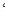 ++++++++++++14Умывание лица и рук до локтей прохладной водой перед обедом.++++++++++++15Хождение по массажным коврикам++++++++++++16Контрастное обливание ног до колен+++++17Солнечные ванны++++++++++++18Воздушные ванны++++++++++++Дни неделиОбразовательные 
областиЗанятия по программе «От рождения до школы»Вид деятельностиПонедельник«Речевое развитие»«Физическая»
1.Развитие речи 
9.00-9.10 – 1 подгруппа
9.20-9.30 -2  подгруппа
Вечер:
2.физ. культура15.30-15.4015.50-16.00КоммуникативнаяДвигательнаяВторник«Познание»«Художественно-эстетическая»1.ФЭМП 9.00-9.10 – 1 подгруппа
9.20-9.30 -2  подгруппа
2. Музыкальное развлечение 9.40-9.50Вечер:3. Лыкова «Цветные ладошки»15.30-15.40ПознавательнаяМузыкально-художественнаяПродуктивнаяСреда«Познание»«Физическая»
1.Я и окружающий мир9.00-9.10 – 1 подгруппа
9.20-9.30 -2  подгруппа
Вечер:
2.физ. культура15.30-15.4015.50-16.00ПознавательнаяДвигательнаяЧетверг«Художественно-эстетическая»1. Музыкальное развлечение 9.00-9.10Вечер: 2. Рисование
15.35-15.4515.55-16.05Музыкально-художественнаяПродуктивнаяПятница«Художественно-эстетическая»«Физическая»
Лепка9.00-9.10 – 1 подгруппа
9.20-9.30 -2  подгруппаВечер: 
2. физ. культура на улице15.35-15.45ПродуктивнаяДвигательнаяИтого 10 занятий в неделю + 1 занятие вариативная часть (Лыкова)Ежедневно: утренняя гимнастика, пальчиковые упражнения.Итого 10 занятий в неделю + 1 занятие вариативная часть (Лыкова)Ежедневно: утренняя гимнастика, пальчиковые упражнения.Итого 10 занятий в неделю + 1 занятие вариативная часть (Лыкова)Ежедневно: утренняя гимнастика, пальчиковые упражнения.Итого 10 занятий в неделю + 1 занятие вариативная часть (Лыкова)Ежедневно: утренняя гимнастика, пальчиковые упражнения.Тема Развернутое содержание работыПериод Варианты итоговых мероприятийДо свидания, Лето! Здравствуй детский сад!Осень (сельскохозяйственные профессии)Осень (домашние животные и птицы)Развивать у детей познавательную мотивацию, правила поведения в ДОУ. Формировать дружеские, доброжелательные отношения между детьми. Продолжать знакомить с детским садом как ближайшим социальным окружением ребенка. Формировать обобщенные представления об осени как времени года, явлениях природы, учить вести сезонные наблюдения. Знакомить с сельскохозяйственными профессиями.2-27 сентябряПраздник «День знаний», викторины.1. Я и моя семья2. Я в мире человек (здоровый образ жизни)3. Мой дом (вещи)4. Мой дом (мебель)5. Мой дом (бытовые приборы)Мониторинг (2,3)Закреплять знания о своей семье: называть свои имя, фамилию, имена членов семьи, знакомить с профессиями родителей.Расширять представления о здоровом образе жизни. Формировать образ Я. Развивать гендерные представления. Расширять представления детей о предметах мебели, посуды, которая окружает дома, в детском саду.30 сентября – 1ноября Выставка детского творчестваМой город (улица, достопримечательности)Мой город (транспорт, правила дорожного движения)Мой город (выдающиеся люди России,  родного города).Мой город (городские профессии)Знакомить с родным городом, воспитывать любовь к родному краю. Познакомить с некоторыми выдающимися людьми прославившими Россию (писатели, художники). Расширять представления о видах транспорта и его назначении. Расширять представления о правилах дорожного движения, о правилах поведения в городе.ноября –29 ноябряДень здоровьяЗима (явления природы)Зима (зимние виды спорта)Зима (звери, птицы)Новогодний праздникРасширять представления детей о зиме. Развивать умение вести сезонные наблюдения, замечать красоту природы. Знакомить с зимними видами спорта. Поведение зверей и птиц зимой.Организовать все виды детской деятельности вокруг темы Нового года и новогоднего праздника.2 декабря –27 декабряВыставка детского творчестваКаникулыИгры, соревнования, КВН, развлечения 30 декабря-17 январяИгры, прощание с елочкой.1. Зима (безопасное поведение зимой)2. Зима (животные Арктики)Безопасное поведение людей зимой. Расширять представления о местах, где всегда зима, о животных Арктики и Антарктики.20 января – 31 января1. День защитника Отечества (военные профессии)2. День защитника Отечества (военная техника)3. 4. День защитника Отечества (символика России, праздник 23 февраля)Знакомить детей с «военными» профессиями, с военной техникой. Знакомить с символикой России: с Флагом, гербом. Воспитывать любовь к Родине. Осуществлять гендерное воспитание. Приобщать к русской истории через знакомство с былинами, сказками.3 февраля – евраляСпортивный праздник «Мой папа!»1.Весна, 8 марта (сезонные изменения).2. Весна (растения весной)3. Весна (поведение животных)4. Весна (поведение птиц, насекомых)Воспитывать доброе отношение к мамам, стремление помогать им.Учить замечать изменения в природе, сравнивать погоду весной и зимой.Знакомить с первыми весенними цветами.Познакомить с названиями насекомых, их особенностями, с представителями класса пресмыкающихся (ящерицы), внешний вид.2 марта –27 мартаДень мам!КаникулыИгры, соревнования, КВН, развлечения 30 марта- 3 апреляИгры народные.1. Народные промыслы (русская игрушка – матрешка)2.Народные промыслы (гжель, филимоновская)3. Народные промыслы (дымковская игрушка, городетская)4. Народные промыслы (хохлома, каргополь)Мониторинг (2,3)Продолжать знакомить с устным народным творчеством. Расширение представлений о народной игрушке. Знакомство с народными промыслами. Использование фольклора.6 апреля – 30 апреля Выставка детского творчестваСад (деревья, кустарники, фрукты, овощи)Огород (овощи)День ПобедыСкоро лето! (сезонные изменения)Формировать представления о работах, проводимых в саду и на огороде. Формирование представлений о празднике.Формировать у детей обобщенные представления о лете как времени года.4 мая – 27 маяКонкурс рисунковПодготовка к ЛОП28 мая – 29 маяИгры